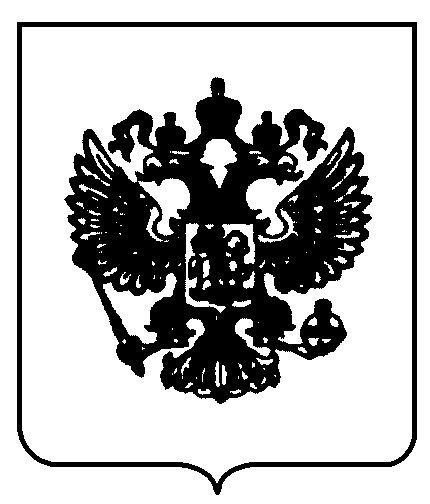 ПРАВИТЕЛЬСТВО РОССИЙСКОЙ ФЕДЕРАЦИИР А С П О Р Я Ж Е Н И Еот 23 октября 2017 г. № 2323-рМОСКВАУтвердить:перечень жизненно необходимых и важнейших лекарственных препаратов для медицинского применения на 2018 год согласно приложению № 1;перечень лекарственных препаратов для медицинского применения, в том числе лекарственных препаратов для медицинского применения, назначаемых по решению врачебных комиссий медицинских организаций, согласно приложению № 2;перечень лекарственных	препаратов, предназначенных дляобеспечения лиц, больных гемофилией, муковисцидозом, гипофизарным нанизмом, болезнью Гоше, злокачественными новообразованиями лимфоидной, кроветворной и родственных им тканей, рассеянным склерозом, а также лиц после трансплантации органов и (или) тканей, согласно приложению № 3;минимальный ассортимент лекарственных препаратов, необходимых для оказания медицинской помощи, согласно приложению № 4.Признать утратившим	силу распоряжение ПравительстваРоссийской Федерации от 26 декабря 2015 г. № 2724-р (Собрание законодательства Российской Федерации, 2016, № 2, ст. 413).Настоящее распоряжение вступает в силу с 1 января 2018 г.Председатель Правительства
Российской ФедерацииПРИЛОЖЕНИЕ № 1
к распоряжению Правительства
Российской Федерации
от 23 октября 2017 г. № 2323-рП Е Р Е Ч Е Н Ьжизненно необходимых и важнейших лекарственных препаратов для медицинского применения на 2018 годАнатомо-терапевтическо-химическая классификация (АТХ)A02BX другие препараты для лечения	висмута трикалия дицитрат таблетки, покрытые пленочной оболочкойязвенной болезни желудка и двенадцатиперстной кишки и гастроэзофагеальной рефлюксной болезниA03	препараты для леченияфункциональных нарушений желудочно-кишечного трактаA03A	препараты для леченияфункциональных нарушений желудочно-кишечного трактаA03AA	синтетические антихолинергические мебеверинсредства, эфиры с третичной аминогруппойплатифиллинA03AD	папаверин и его производные	дротаверинсироп;суппозитории ректальные; таблетки;таблетки, покрытые оболочкой; таблетки, покрытые пленочной оболочкойАнатомо-терапевтическо-химическая классификация (АТХ)A05	препараты для лечения заболеванийпечени и желчевыводящих путейA05A	препараты для лечения заболеванийжелчевыводящих путейкапсулы;суспензия для приема внутрь; таблетки, покрытые пленочной оболочкой капсулы;лиофилизат для приготовления раствора для внутривенного введения янтарная кислота + меглумин + раствор для инфузийинозин + метионин +никотинамидA06	слабительные средстваA06A	слабительные средстваАнатомо-терапевтическо-химическая классификация (АТХ)A07DA препараты, снижающие моторику лоперамид желудочно-кишечного трактасуппозитории ректальные;суспензия ректальная;таблетки, покрытые кишечнорастворимойоболочкой;таблетки, покрытые кишечнорастворимой пленочной оболочкой; таблетки пролонгированного действия; таблетки пролонгированного действия, покрытые кишечнорастворимой оболочкойтаблетки, покрытые кишечнорастворимой оболочкой;таблетки, покрытые пленочной оболочкойA07F	противодиарейные микроорганизмыA07FA	противодиарейные микроорганизмы	бифидобактерии бифидумАнатомо-терапевтическо-химическая классификация (АТХ)лиофилизат для приготовления суспензии для приема внутрь и местного применения; порошок для приема внутрь; порошок для приема внутрь и местного применения;суппозитории вагинальные и ректальные; таблеткиA09	препараты, способствующиепищеварению, включая ферментные препаратыA09A	препараты, способствующиепищеварению, включая ферментные препаратыA09AA	ферментные препараты	панкреатин	гранулы	кишечнорастворимые;капсулы;капсулы кишечнорастворимые; таблетки, покрытые кишечнорастворимой оболочкой;таблетки, покрытые оболочкойA10	препараты для лечения сахарногодиабетаАнатомо-терапевтическо-химическая классификация (АТХ)Анатомо-терапевтическо-химическая классификация (АТХ)капсулы;мазь для наружного применения; раствор для приема внутрь; раствор для приема внутрь и наружного применения (масляный)капли для приема внутрь; капсулы;раствор для внутривенного введения; раствор для приема внутрь (в масле)капсулыкапли для приема внутрь;раствор для приема внутрь (масляный) раствор для внутримышечного введения драже;Анатомо-терапевтическо-химическая классификация (АТХ)капсулы пролонгированного действия;порошок для приготовления раствора дляприема внутрь;порошок для приема внутрь;раствор для внутривенного ивнутримышечного введения;таблеткидля инфузий;раствор для внутривенного введения; раствор для инфузий;тиоктовая кислотакапсулы;Анатомо-терапевтическо-химическая классификация (АТХ)для внутривенного введения; концентрат для приготовления раствора для инфузий;раствор для внутривенного введения; раствор для инфузий; таблетки, покрытые оболочкой; таблетки, покрытые пленочной оболочкойкапсулы таблеткираствор для внутривенного и подкожного введения;раствор для инъекцийраствор для инъекций; раствор для подкожного введениятаблетки, покрытые пленочной оболочкойАнатомо-терапевтическо-химическая классификация (АТХ)B01AD	ферментные препараты	алтеплаза	лиофилизат для приготовления растворадля инфузийпроурокиназа	лиофилизат для приготовления растворадля внутривенного введения; лиофилизат для приготовления раствора для инъекцийрекомбинантный	белок,	лиофилизат для приготовления растворасодержащий аминокислотную для внутривенного введения последовательность стафилокиназыВ01АЕ	прямые ингибиторы	тромбина	дабигатрана этексилат	капсулыB01AF	прямые ингибиторы	фактора Xa	апиксабан	таблетки, покрытые пленочной оболочкойривароксабан	таблетки, покрытые пленочной оболочкойB02	гемостатические средстваB02A	антифибринолитические средстваАнатомо-терапевтическо-химическая классификация (АТХ)транексамовая кислота	раствор для внутривенного введения;таблетки, покрытые пленочной оболочкойметоксиполиэтиленгликоль-	раствор для внутривенного и подкожногоэпоэтин бета	введенияраствор для внутривенного и подкожного введенияэпоэтин бета	лиофилизат для приготовления растворадля внутривенного и подкожного введения;лиофилизат для приготовления растворадля подкожного введения;раствор для внутривенного и подкожноговведениякровезаменители и перфузионные растворыАнатомо-терапевтическо-химическая классификация (АТХ)B05X	добавки к растворам длявнутривенного введениянатрия хлорид	раствор для инфузий;раствор для инъекций; растворитель для приготовления лекарственных форм для инъекцийC	сердечно-сосудистая системапрепараты для лечения заболеваний сердцаC01E	другие препараты для лечениязаболеваний сердцаC01EA	простагландины	алпростадилC01EB другие препараты для лечения	ивабрадинзаболеваний сердцамельдоний	капсулы;раствор для внутривенного и парабульбарного введения; раствор для внутривенного, внутримышечного и парабульбарного введения;раствор для инъекцийантигипертензивные средстватаблетки, покрытые оболочкой; таблетки, покрытые пленочной оболочкой; таблетки пролонгированного действия, покрытые оболочкой; таблетки пролонгированного действия, покрытые пленочной оболочкой; таблетки с контролируемым высвобождением, покрытые пленочной оболочкой;таблетки с модифицированным высвобождением, покрытые оболочкойC03C	"петлевые" диуретикиC03CA	сульфонамиды	фуросемид	раствор для внутривенного ивнутримышечного введения; раствор для инъекций; таблеткикалийсберегающие диуретикидля внутривенного и внутриартериального введения;концентрат для приготовления раствора для инфузий;концентрат для приготовления раствора для инъекций;раствор для внутривенного введения; раствор для внутривенного и внутриартериального введения; раствор для инфузий; раствор для инъекцийАнатомо-терапевтическо-химическая классификация (АТХ)C08	блокаторы кальциевых каналовселективные блокаторы кальциевых каналов с преимущественным действием на сосудыАнатомо-терапевтическо-химическая классификация (АТХ)C09CA	антагонисты рецепторов	лозартанангиотензина IIC09DX антагонисты рецепторов	валсартан + сакубитрилангиотензина II в комбинации с другими средствамиC10	гиполипидемические средстваC10A	гиполипидемические средстваC10AA	ингибиторы ГМГ-КоА-редуктазы	аторвастатинсимвастатинC10AB	фибраты	фенофибратАнатомо-терапевтическо-химическая классификация (АТХ)дерматологические препаратыпротивогрибковые препараты, применяемые в дерматологиипротивогрибковые препараты для местного примененияпрочие противогрибковые препараты салициловая кислота	мазь для наружного применения;для местного применения	раствор для наружного применения(спиртовой)препараты для лечения ран и язвпрепараты, способствующие нормальному рубцеваниюдругие препараты, способствующие нормальному рубцеваниюантибиотики и противомикробные средства, применяемые в дерматологииантибиотики в комбинации с противомикробными средствамираствор для местного и наружного применения;раствор для наружного применения; раствор для наружного применения (спиртовой);спрей для наружного применения (спиртовой);суппозитории вагинальные; таблетки вагинальныеАнатомо-терапевтическо-химическая классификация (АТХ)D08AG препараты йодаD08AX другие антисептики и	водорода пероксиддезинфицирующие средствапорошок для приготовления раствора для местного и наружного примененияэтанол	концентрат для приготовления растворадля наружного применения; концентрат для приготовления раствора для наружного применения и приготовления лекарственных форм; раствор для наружного применения; раствор для наружного применения и приготовления лекарственных формD11	другие дерматологические препаратыD11A	другие дерматологические препаратыD11ДН препараты для лечения дерматита, пимекролимус	крем для наружного применениякроме глюкокортикоидовтестостерон (смесь эфиров)раствор для внутримышечного введения (масляный)для внутримышечного и подкожного введения;лиофилизат для приготовления раствора для подкожного введения; раствор для подкожного введениятаблетки пролонгированного действия, покрытые оболочкой; таблетки с контролируемым высвобождением, покрытые оболочкойАнатомо-терапевтическо-химическая классификация (АТХ)H01A	гормоны передней доли гипофиза иих аналогиH01AC	соматропин и его агонисты	соматропинH01B	гормоны задней доли гипофизаH01BA	вазопрессин и его аналоги	десмопрессинтерлипрессинH01BB	окситоцин и его аналоги	карбетоцинокситоцинH01C	гормоны гипоталамусалиофилизат для приготовления раствора для внутривенного и внутримышечного введения; мазь глазная;мазь для наружного применения; раствор для наружного применения; суспензия для внутримышечного и внутрисуставного введения; таблетки;эмульсия для наружного применениядексаметазон	имплантат для интравитреальноговведения;раствор для внутривенного иАнатомо-терапевтическо-химическая классификация (АТХ)спрей назальный дозированныйАнатомо-терапевтическо-химическая классификация (АТХ)H05BX прочие антипаратиреоидные	парикальцитолпрепаратытаблетки, покрытые пленочной оболочкойраствор для внутривенного введения капсулы;лиофилизат для приготовления раствора для внутривенного введения; лиофилизат для приготовления раствора для инфузий; таблетки;таблетки диспергируемыелиофилизат для приготовления раствора для инфузийкапсулы;порошок для приготовления суспензии дляприема внутрь;таблетки;таблетки диспергируемые;таблетки, покрытые пленочной оболочкойампициллин	порошок для приготовления растворадля внутривенного и внутримышечного введения;порошок для приготовления раствора длявнутримышечного введения;порошок для приготовления суспензии дляприема внутрь;таблеткиАнатомо-терапевтическо-химическая классификация (АТХ)пенициллины, чувствительные к бета- бензатина бензилпенициллин порошок для приготовления суспензии для лактамазам	внутримышечного введения;порошок для приготовления суспензии для внутримышечного введения пролонгированного действиябензилпенициллин	порошок для приготовления раствора длявнутривенного и внутримышечного введения;порошок для приготовления раствора для внутримышечного и подкожного введения; порошок для приготовления раствора для инъекций;порошок для приготовления раствора для инъекций и местного применения; порошок для приготовления суспензии для внутримышечного введенияфеноксиметилпенициллин	порошок для приготовления суспензии дляприема внутрь; таблеткипорошок для приготовления раствора для внутривенного и внутримышечного введения;порошок для приготовления раствора дляАнатомо-терапевтическо-химическая классификация (АТХ)внутримышечного введения; таблеткиJ01CR комбинации пенициллинов, включая амоксициллин + клавулановая порошок для приготовления раствора для комбинации с ингибиторами бета- кислота	внутривенного введения;лактамаз	порошок для приготовления суспензии дляприема внутрь;таблетки диспергируемые;таблетки, покрытые оболочкой;таблетки, покрытые пленочной оболочкой;таблетки с модифицированнымвысвобождением, покрытые пленочнойоболочкойпорошок для приготовления раствора для инфузий;порошок для приготовления раствора для инъекцийцефтриаксон	порошок для приготовления раствора длявнутривенного введения;порошок для приготовления раствора длявнутривенного и внутримышечноговведения;порошок для приготовления раствора для внутримышечного введения; порошок для приготовления раствора для внутримышечного и внутривенного введения;порошок для приготовления раствора для инфузий;порошок для приготовления раствора для инъекцийцефоперазон + сульбактам	порошок для приготовления раствора длявнутривенного и внутримышечного введениялиофилизат для приготовления раствора для инфузий;порошок для приготовления суспензии для приема внутрь;порошок для приготовления суспензии для приема внутрь (для детей); порошок для приготовления суспензии пролонгированного действия для приема внутрь;таблетки диспергируемые; таблетки, покрытые оболочкой; таблетки, покрытые пленочной оболочкойджозамицин	таблетки диспергируемые;таблетки, покрытые пленочной оболочкойкларитромицин	гранулы для приготовления суспензии дляприема внутрь; капсулы;лиофилизат для приготовления концентрата для приготовления раствора для инфузий;Анатомо-терапевтическо-химическая классификация (АТХ)лиофилизат для приготовления раствора для инфузий; порошок для приготовления суспензии для приема внутрь;таблетки, покрытые оболочкой; таблетки, покрытые пленочной оболочкой; таблетки пролонгированного действия, покрытые оболочкой; таблетки пролонгированного действия, покрытые пленочной оболочкойраствора для внутривенного и внутримышечного введения; порошок для приготовления раствора для внутривенного и внутримышечного введения;Анатомо-терапевтическо-химическая классификация (АТХ)Анатомо-терапевтическо-химическая классификация (АТХ)капли глазные; капли глазные и ушные; капли ушные;концентрат для приготовления раствора для инфузий; мазь глазная; раствор для инфузий; таблетки, покрытые оболочкой; таблетки, покрытые пленочной оболочкой; таблетки пролонгированного действия, покрытые пленочной оболочкойJ01X	другие антибактериальные препаратыJ01XA	антибиотики гликопептидной	ванкомицинструктурытелаванцинJ01XX	прочие антибактериальные	даптомицинпрепаратыАнатомо-терапевтическо-химическая классификация (АТХ)для инфузий;порошок для приготовления суспензии для приема внутрь;таблетки, покрытые пленочной оболочкойАнатомо-терапевтическо-химическая классификация (АТХ)флуконазол	капсулы;порошок для приготовления суспензии для приема внутрь;раствор для внутривенного введения;раствор для инфузий;таблетки;таблетки, покрытые пленочной оболочкойгранулы, покрытые кишечнорастворимой оболочкой;гранулы, покрытые оболочкой для приема внутрь;Анатомо-терапевтическо-химическая классификация (АТХ)эндотрахеального введения; раствор для инъекций; раствор для инъекций и ингаляций; таблеткитаблетки, покрытые оболочкой; таблетки, покрытые пленочной оболочкойАнатомо-терапевтическо-химическая классификация (АТХ)Анатомо-терапевтическо-химическая классификация (АТХ)J04В J04BA J05J05AJ05ABкрем для наружного применения; лиофилизат для приготовления раствора для инфузий; мазь глазная;мазь для местного и наружного применения;мазь для наружного применения; порошок для приготовления раствора для инфузий; таблетки;таблетки, покрытые пленочной оболочкойАнатомо-терапевтическо-химическая классификация (АТХ)таблетки, покрытые пленочной оболочкойтаблетки, покрытые пленочной оболочкойлопинавир + ритонавир	раствор для приема внутрь;таблетки, покрытые пленочной оболочкойрилпивирин + тенофовир +	таблетки, покрытые пленочной оболочкойэмтрицитабинJ06Aиммунные сывороткиАнатомо-терапевтическо-химическая классификация (АТХ)J06AA иммунные сыворотки	анатоксин дифтерийныйанатоксин дифтерийностолбнячныйанатоксин столбнячный антитоксин яда гадюки обыкновенной сывороткапротивоботулиническаясыворотка противогангренозная поливалентная очищенная концентрированная лошадиная жидкаясыворотка противодифтерийная сыворотка противостолбнячнаяJ06B	иммуноглобулиныJ06BA	иммуноглобулины, нормальные	иммуноглобулин человеканормальныйАнатомо-терапевтическо-химическая классификация (АТХ)J06BB специфические иммуноглобулины иммуноглобулинантирабический иммуноглобулин против клещевого энцефалита иммуноглобулин противостолбнячный человекалиофилизат для приготовления раствора для внутримышечного введения; раствор для внутримышечного введенияиммуноглобулин человека противостафилококковыйпаливизумабконцентрат для приготовления раствора для инфузий;лиофилизат для приготовления раствора для инфузийАнатомо-терапевтическо-химическая классификация (АТХ)порошок для приготовления раствора длявнутривенного введения;порошок для приготовления раствора длявнутривенного и внутримышечноговведения;таблетки, покрытые оболочкой; таблетки, покрытые сахарной оболочкойраствора для инфузий;Анатомо-терапевтическо-химическая классификация (АТХ)Анатомо-терапевтическо-химическая классификация (АТХ)L01D	противоопухолевые антибиотики иродственные соединенияL01DB	антрациклины и родственные	даунорубицинсоединениядоксорубицин	концентрат для приготовления растворадля внутривенного введения; концентрат для приготовления раствора для инфузий;Анатомо-терапевтическо-химическая классификация (АТХ)Анатомо-терапевтическо-химическая классификация (АТХ)брентуксимаб ведотин	лиофилизат для приготовленияконцентрата для приготовления раствора для инфузийниволумаб	концентрат для приготовления растворадля инфузийконцентрат для приготовления раствора для инфузийконцентрат для приготовления раствора для инфузийиринотеканконцентрат для приготовления раствора для инфузийАнатомо-терапевтическо-химическая классификация (АТХ)лиофилизат для приготовления раствора для подкожного введения; лиофилизат для приготовления суспензии для внутримышечного и подкожного введения пролонгированного действия; лиофилизат для приготовления суспензии для подкожного введения пролонгированного действиялиофилизат для приготовления раствора для подкожного введения; лиофилизат для приготовления суспензии для внутримышечного введения пролонгированного действия; лиофилизат для приготовления суспензии для внутримышечного и подкожного введения пролонгированного действия; раствор для подкожного введениятаблетки;таблетки, покрытые оболочкой раствор для внутримышечного введенияприменения; капли назальные;лиофилизат для приготовления раствора для внутримышечного и подкожного введения;лиофилизат для приготовления раствора для внутримышечного, субконъюнктивального введения и закапывания в глаз;лиофилизат для приготовления раствора для интраназального введения; лиофилизат для приготовления раствора для инъекций;лиофилизат для приготовления раствора для инъекций и местного применения;лиофилизат для приготовления суспензиидля приема внутрь;мазь для наружного и местногоприменения;раствор для внутримышечного,субконъюнктивального введения изакапывания в глаз;раствор для инъекций;раствор для внутривенного и подкожноговведения;раствор для подкожного введения; суппозитории ректальныеL04Aиммунодепрессантынатализумабконцентрат для приготовления раствора для инфузийАнатомо-терапевтическо-химическая классификация (АТХ)циклоспорин	капсулы;капсулы мягкие;концентрат для приготовления раствора для инфузий;раствор для приема внутрькапсулы кишечнорастворимые; капсулы с модифицированным высвобождением;раствор для внутримышечного введения; таблетки, покрытые кишечнорастворимой оболочкой; таблетки, покрытые кишечнорастворимой пленочной оболочкой;таблетки, покрытые оболочкой; таблетки, покрытые пленочной оболочкой; таблетки пролонгированного действия; таблетки пролонгированного действия, покрытые кишечнорастворимой оболочкой; таблетки пролонгированного действия, покрытые оболочкой; таблетки пролонгированного действия, покрытые пленочной оболочкой; таблетки с модифицированным высвобождениемкеторолак	раствор для внутривенного ивнутримышечного введения;раствор для внутримышечного введения;таблетки;таблетки, покрытые оболочкой; таблетки, покрытые пленочной оболочкойАнатомо-терапевтическо-химическая классификация (АТХ)высвобождением;лиофилизат для приготовления раствора для внутримышечного введения; раствор для внутривенного и внутримышечного введения; раствор для инфузий и внутримышечного введения;суппозитории ректальные; суппозитории ректальные (для детей); таблетки;таблетки, покрытые пленочной оболочкой; таблетки пролонгированного действия; таблетки с модифицированным высвобождением таблетки, покрытые пленочной оболочкойАнатомо-терапевтическо-химическая классификация (АТХ)ботулиническии токсин типа А- лиофилизат для приготовления раствора гемагглютинин комплекс	для внутримышечного введения;лиофилизат для приготовления раствора для инъекцийM03B миорелаксанты центрального деиствияM03BX другие миорелаксанты центрального баклофен действиякапсулы с модифицированнымвысвобождением;таблеткисевофлуран	жидкость для ингаляцийАнатомо-терапевтическо-химическая классификация (АТХ)раствор для внутривенного и внутримышечного введения; трансдермальная терапевтическая системапропионилфенил-	таблетки защечныеэтоксиэтилпиперидинтрамадол	капсулы;раствор для инъекций; суппозитории ректальные; таблетки;таблетки пролонгированного действия, покрытые пленочной оболочкойN02B	другие анальгетики и антипиретикиN02BA салициловая кислота и ее	ацетилсалициловая кислота таблетки;производные	таблетки кишечнорастворимые, покрытыеоболочкой;таблетки кишечнорастворимые, покрытые пленочной оболочкой; таблетки, покрытые кишечнорастворимой оболочкой;Анатомо-терапевтическо-химическая классификация (АТХ)гранулы с пролонгированным высвобождением; капли для приема внутрь; капсулы кишечнорастворимые; лиофилизат для приготовления раствора для внутривенного введения; раствор для внутривенного введения; раствор для приема внутрь; сироп;сироп (для детей);Анатомо-терапевтическо-химическая классификация (АТХ)Анатомо-терапевтическо-химическая классификация (АТХ)раствор для приема внутрь; таблетки, диспергируемые в полости рта; таблетки для рассасывания; таблетки, покрытые оболочкой; таблетки, покрытые пленочной оболочкойN05Cснотворные и седативные средстваАнатомо-терапевтическо-химическая классификация (АТХ)N06B	психостимуляторы, средства,применяемые при синдроме дефицита внимания с гиперактивностью, и ноотропные препаратыАнатомо-терапевтическо-химическая классификация (АТХ)N06D	препараты для лечения деменцииалкогольной зависимости	порошок для приготовления суспензии длявнутримышечного введения пролонгированного действия;N07C	препараты для устраненияголовокруженияN07CA	препараты для устранения	бетагистинголовокруженияN07X	другие препараты для лечениязаболеваний нервной системыN07XX	прочие препараты для лечения	диметилфумаратзаболеваний нервной системыинозин + никотинамид +	раствор для внутривенного введения;рибофлавин + янтарная кислота таблетки, покрытые кишечнорастворимойоболочкойтетрабеназин	таблеткиэтилметилгидроксипиридина капсулы;сукцинат	раствор для внутривенного ивнутримышечного введения; таблетки, покрытые оболочкой; таблетки, покрытые пленочной оболочкойАнатомо-терапевтическо-химическая классификация (АТХ)P02C	препараты для лечения нематодозаP02CA	производные бензимидазола	мебендазолP02CC	производные тетрагидропиримидина	пирантелР02СЕ	производные имидазотиазола	левамизолP03	препараты для уничтоженияэктопаразитов (в т.ч. чесоточного клеща), инсектициды и репеллентыP03A	препараты для уничтоженияэктопаразитов (в т.ч. чесоточного клеща)P03AX	прочие препараты для уничтожения бензилбензоатэктопаразитов (в т.ч. чесоточного клеща)R	дыхательная системаR01	назальные препаратыАнатомо-терапевтическо-химическая классификация (АТХ)мометазон + формотерол	аэрозоль для ингаляций дозированныйсалметерол + флутиказон	аэрозоль для ингаляций дозированный;порошок для ингаляций дозированныйR03AL	адренергические средства в	гликопиррония бромид +	капсулы с порошком для ингаляцийкомбинации c антихолинергическими индакатерол средствамиипратропия бромид +	аэрозоль для ингаляций дозированный;фенотерол	раствор для ингаляцийолодатерол + тиотропия бромид раствор для ингаляций дозированныйR03B	другие средства для леченияобструктивных заболеваний дыхательных путей для ингаляционного введенияR03BA	глюкокортикоиды	беклометазон	аэрозоль для ингаляций дозированный;аэрозоль для ингаляций дозированный, активируемый вдохом; аэрозоль назальный дозированный; спрей назальный дозированный; суспензия для ингаляцийАнатомо-терапевтическо-химическая классификация (АТХ)будесонидR03BB	антихолинергические средства	гликопиррония бромидипратропия бромидтиотропия бромидR03BC	противоаллергические средства,	кромоглициевая кислотакроме глюкокортикоидовR03D	другие средства системного действиядля лечения обструктивных заболеваний дыхательных путейраствор для инъекций;раствор для внутривенного введения;раствор для приема внутрь;раствор для приема внутрь и ингаляций;сироп;таблетки;таблетки диспергируемые; таблетки для рассасывания; таблетки шипучиеацетилцистеин	гранулы для приготовления раствора дляприема внутрь;гранулы для приготовления сиропа;порошок для приготовления раствора дляприема внутрь;раствор для внутривенного ивнутримышечного введения;раствор для инъекций и ингаляций;раствор для приема внутрь;сироп;таблетки;таблетки шипучиеАнатомо-терапевтическо-химическая классификация (АТХ)R06	антигистаминные средствасистемного действияR06A	антигистаминные средствасистемного действияR06AA эфиры алкиламинов	дифенгидраминR06AC	замещенные этилендиамины	хлоропираминR06AE	производные пиперазина	цетиризинR06AX	другие антигистаминные средства	лоратадинсистемного действияR07	другие препараты для лечениязаболеваний дыхательной системынат натрия	подкожного введениякалий-железо гексацианоферрат таблеткикальция тринатрия пентетат	лиофилизат для приготовления растворадля внутривенного введения; раствор для внутривенного введения и ингаляцийкарбоксим	раствор для внутримышечного введенияналоксон	раствор для инъекцийАнатомо-терапевтическо-химическая классификация (АТХ)Анатомо-терапевтическо-химическая классификация (АТХ)V08	контрастные средстваV08A	рентгеноконтрастные средства,содержащие йодбария сульфаттехнеция (99mTc) оксабифор лиофилизат для приготовления растворадля внутривенного введенияПРИЛОЖЕНИЕ № 2
к распоряжению Правительства
Российской Федерации
от 23 октября 2017 г. № 2323-рП Е Р Е Ч Е Н Ьлекарственных препаратов для медицинского применения, в том числе лекарственных препаратов
для медицинского применения, назначаемых по решению врачебных комиссий медицинских организацийA	пищеварительный тракт и обмен веществA02	препараты для лечения заболеваний,связанных с нарушением кислотностиA02B препараты для лечения язвенной болезни желудка и двенадцатиперстной кишки и гастроэзофагеальной рефлюксной болезниблокаторы Н2-гистаминовых рецепторовтаблетки, покрытые оболочкой; таблетки, покрытые пленочной оболочкойАнатомо-терапевтическо-химическая классификация (АТХ)раствор для подкожного введения; таблеткисуппозитории ректальные; таблетки;таблетки лиофилизированные; таблетки, покрытые оболочкой; таблетки, покрытые пленочной оболочкойA05	препараты для лечения заболеваний печении желчевыводящих путейA05A	препараты для лечения заболеванийжелчевыводящих путейA05AA препараты желчных кислот	урсодезоксихолевая кислота	капсулы;суспензия для приема внутрь; таблетки, покрытые пленочной оболочкойАнатомо-терапевтическо-химическая классификация (АТХ)Анатомо-терапевтическо-химическая классификация (АТХ)A07FA противодиарейные микроорганизмы	бифидобактерии бифидум	капсулы;лиофилизат для приготовления раствора для приема внутрь и местного применения; лиофилизат для приготовления суспензии для приема внутрь и местного применения; порошок для приема внутрь; порошок для приема внутрь и местного применения;суппозитории вагинальные и ректальные; таблеткиАнатомо-терапевтическо-химическая классификация (АТХ)раствор для подкожного введенияраствор для внутривенного и подкожного введенияинсулин растворимый	раствор для инъекции(человеческий генно-инженерный)A10AC инсулины средней продолжительности	инсулин-изофан (человеческий суспензия для подкожного введениядействия и их аналоги для инъекционного	генно-инженерный)инсулин аспарт двухфазныйинсулин двухфазный (человеческий генно-инженерный)инсулин деглудек + инсулин аспарт *инсулин лизпро двухфазныйвведенияАнатомо-терапевтическо-химическая классификация (АТХ)A10BA бигуаниды	метформин	таблетки;таблетки, покрытые кишечнорастворимой оболочкой;таблетки, покрытые оболочкой; таблетки, покрытые пленочной оболочкой; таблетки пролонгированного действия; таблетки пролонгированного действия, покрытые оболочкой;таблетки пролонгированного действия, покрытые пленочной оболочкойАнатомо-терапевтическо-химическая классификация (АТХ)A11 витаминыA11C витамины A и D, включая их комбинацииАнатомо-терапевтическо-химическая классификация (АТХ)A11GA аскорбиновая кислота (витамин С)	аскорбиновая кислота	драже;капли для приема внутрь; капсулы пролонгированного действия; порошок для приготовления раствора для приема внутрь;порошок для приема внутрь; таблетки(масляный)Анатомо-терапевтическо-химическая классификация (АТХ)B03BB	фолиевая кислота и ее производные	фолиевая кислота	таблетки;таблетки, покрытые пленочной оболочкойB03X	другие антианемические препаратыB03XA	другие антианемические препараты	дарбэпоэтин альфа *	раствор для инъекцийметоксиполиэтиленгликоль-	раствор для внутривенного и подкожногоэпоэтин бета *	введенияэпоэтин альфа	раствор для внутривенного и подкожноговведенияэпоэтин бета	лиофилизат для приготовления раствора длявнутривенного и подкожного введения;лиофилизат для приготовления раствора дляподкожного введения;раствор для внутривенного и подкожноговведенияC	сердечно-сосудистая системаC01	препараты для лечения заболеваний сердцаC01A	сердечные гликозидытаблетки;таблетки (для детей)Анатомо-терапевтическо-химическая классификация (АТХ)спрей подъязычный дозированный; таблетки;таблетки пролонгированного действияизосорбида мононитрат	капсулы;капсулы пролонгированного действия; капсулы ретард;капсулы с пролонгированным высвобождением; таблетки;таблетки пролонгированного действиянитроглицерин	аэрозоль подъязычный дозированный;капсулы подъязычные; пленки для наклеивания на десну; спрей подъязычный дозированный; таблетки подъязычные; таблетки сублингвальныеАнатомо-терапевтическо-химическая классификация (АТХ)Анатомо-терапевтическо-химическая классификация (АТХ)C03BA сульфонамиды	индапамид	капсулы;таблетки, покрытые оболочкой; таблетки, покрытые пленочной оболочкой; таблетки пролонгированного действия, покрытые оболочкой;таблетки пролонгированного действия, покрытые пленочной оболочкой;таблетки с контролируемым высвобождением, покрытые пленочной оболочкой; таблетки с модифицированным высвобождением, покрытые оболочкойсоталолтаблеткиАнатомо-терапевтическо-химическая классификация (АТХ)таблетки пролонгированного действия, покрытые оболочкой;таблетки пролонгированного действия, покрытые пленочной оболочкой;таблетки с контролируемым высвобождением, покрытые оболочкой;таблетки с контролируемым высвобождением, покрытые пленочной оболочкой; таблетки с модифицированным высвобождением, покрытые оболочкойC08D селективные блокаторы кальциевых каналов с прямым действием на сердцетаблетки, покрытые оболочкойлизиноприлАнатомо-терапевтическо-химическая классификация (АТХ)капсулы пролонгированного действия; таблетки, покрытые пленочной оболочкойD	дерматологические препаратыD01	противогрибковые препараты, применяемые вдерматологииАнатомо-терапевтическо-химическая классификация (АТХ)капсулы;раствор для внутримышечного введенияАнатомо-терапевтическо-химическая классификация (АТХ)тестостерон (смесь эфиров)	раствор для внутримышечного введения(масляный)Анатомо-терапевтическо-химическая классификация (АТХ)пролонгированного действия; капсулы пролонгированного действия; капсулы с модифицированным высвобождением; таблетки пролонгированного действия, покрытые пленочной оболочкой;таблетки с контролируемым высвобождением, покрытые оболочкой;таблетки с пролонгированным высвобождением, покрытые пленочной оболочкойG04CB ингибиторы тестостерон-5-альфа-редуктазы финастерид	таблетки, покрытые пленочной оболочкойАнатомо-терапевтическо-химическая классификация (АТХ)H	гормональные препараты системногодействия, кроме половых гормонов и инсулиновH01	гормоны гипофиза и гипоталамуса и иханалогиH01A гормоны передней доли гипофиза и их аналогиH01AC соматропин и его агонисты	соматропинH01B	гормоны задней доли гипофизаH01BA	вазопрессин и его аналоги	десмопрессинАнатомо-терапевтическо-химическая классификация (АТХ)раствор для внутривенного и подкожного введения;раствор для инфузий и подкожного введениямазь глазная;мазь для наружного применения; раствор для наружного применения; суспензия для внутримышечного и внутрисуставного введения; таблетки;эмульсия для наружного применения дексаметазон	таблеткиметилпреднизолон	таблеткипреднизолон	мазь для наружного применения;таблеткицинакальцет *	таблетки, покрытые пленочной оболочкойJ	противомикробные препараты системногодействияАнатомо-терапевтическо-химическая классификация (АТХ)внутрь;капсулы;порошок для приготовления суспензии дляприема внутрь;таблетки;таблетки диспергируемые;таблетки, покрытые пленочной оболочкойампициллин	порошок для приготовления суспензии дляприема внутрь; таблеткиАнатомо-терапевтическо-химическая классификация (АТХ)J01CF	пенициллины, устойчивые к бета-лактамазам	оксациллинJ01CR	комбинации пенициллинов, включая	амоксициллин + клавулановаякомбинации с ингибиторами бета-лактамаз	кислотаJ01D	другие бета-лактамные антибактериальныепрепаратыJ01DB	цефалоспорины 1-го поколения	цефазолин *цефалексинJ01DC	цефалоспорины 2-го поколения	цефуроксимJ01E	сульфаниламиды и триметопримАнатомо-терапевтическо-химическая классификация (АТХ)J01F J01FAпорошок для приготовления суспензии для приема внутрь;порошок для приготовления суспензии дляприема внутрь (для детей);порошок для приготовления суспензиипролонгированного действия для приема внутрь;таблетки диспергируемые;таблетки, покрытые оболочкой;таблетки, покрытые пленочной оболочкойджозамицин	таблетки диспергируемые;таблетки, покрытые пленочной оболочкойкларитромицин	гранулы для приготовления суспензии для приемавнутрь;капсулы;порошок для приготовления суспензии для приема внутрь;таблетки, покрытые оболочкой; таблетки, покрытые пленочной оболочкой; таблетки пролонгированного действия, покрытые оболочкой;таблетки пролонгированного действия, покрытые пленочной оболочкойJ01G аминогликозидыАнатомо-терапевтическо-химическая классификация (АТХ)таблетки, покрытые оболочкой; таблетки, покрытые пленочной оболочкой; таблетки пролонгированного действия, покрытые пленочной оболочкойАнатомо-терапевтическо-химическая классификация (АТХ)J05AX прочие противовирусные препараты	имидазолилэтанамид	капсулыпентандиовой кислотытаблеткиумифеновир	капсулы;таблетки, покрытые пленочной оболочкойJ06B	иммуноглобулиныJ06BA	иммуноглобулины, нормальные человеческие иммуноглобулин человеканормальный *таблетки, покрытые оболочкой; таблетки, покрытые пленочной оболочкой раствор для инъекций; раствор для подкожного введенияАнатомо-терапевтическо-химическая классификация (АТХ)панитумумаб *пертузумаб *ритуксимаб *трастузумаб *цетуксимаб *L01XE ингибиторы протеинкиназы	афатиниб *гефитиниб * дазатиниб * иматиниб *сорафениб * эрлотиниб *L02 противоопухолевые гормональные препаратыАнатомо-терапевтическо-химическая классификация (АТХ)лиофилизат для приготовления суспензии для внутримышечного и подкожного введения пролонгированного действия; раствор для подкожного введениявнутримышечного и подкожного введения; лиофилизат для приготовления раствора для внутримышечного, субконъюнктивального введения и закапывания в глаз; лиофилизат для приготовления раствора для инъекций;инфузий;лиофилизат для приготовления концентрата для приготовления раствора для инфузий; раствор для подкожного введенияапремиласт *	таблетки, покрытые пленочной оболочкойтофацитиниб *	таблетки, покрытые пленочной оболочкойфинголимод *	капсулыАнатомо-терапевтическо-химическая классификация (АТХ)капсулы кишечнорастворимые;капсулы с модифицированным высвобождением;раствор для внутримышечного введения;таблетки, покрытые кишечнорастворимойоболочкой;таблетки, покрытыекишечнорастворимой пленочной оболочкой; таблетки, покрытые оболочкой; таблетки, покрытые пленочной оболочкой; таблетки пролонгированного действия; таблетки пролонгированного действия, покрытые кишечнорастворимой оболочкой; таблетки пролонгированного действия, покрытые оболочкой;таблетки пролонгированного действия, покрытые пленочной оболочкой;таблетки с модифицированным высвобождениемАнатомо-терапевтическо-химическая классификация (АТХ)Анатомо-терапевтическо-химическая классификация (АТХ)M05B препараты, влияющие на структуру и минерализацию костейM05BA бифосфонаты	золедроновая кислота *	концентрат для приготовления раствора дляинфузий;лиофилизат для приготовления раствора длявнутривенного введения;лиофилизат для приготовления раствора дляинфузий;раствор для инфузийраствор для инъекций;раствор для подкожного введения;таблетки пролонгированного действия, покрытыеоболочкойАнатомо-терапевтическо-химическая классификация (АТХ)раствор для инъекций; суппозитории ректальные; таблетки;таблетки пролонгированного действия, покрытые пленочной оболочкойN02B другие анальгетики и антипиретикиN02BA салициловая кислота и ее производные	ацетилсалициловая кислота	таблетки;таблетки кишечнорастворимые, покрытые оболочкой;таблетки кишечнорастворимые, покрытые пленочной оболочкой; таблетки, покрытые кишечнорастворимой оболочкой;таблетки, покрытые кишечнорастворимой пленочной оболочкойАнатомо-терапевтическо-химическая классификация (АТХ)N02BE анилиды	парацетамол	гранулы для приготовления суспензии для приемавнутрь;сироп;сироп (для детей); суппозитории ректальные; суппозитории ректальные (для детей); суспензия для приема внутрь; суспензия для приема внутрь (для детей); таблетки;таблетки, покрытые пленочной оболочкойN03 противоэпилептические препаратыN03A противоэпилептические препаратыАнатомо-терапевтическо-химическая классификация (АТХ)таблетки пролонгированного действия, покрытые пленочной оболочкойокскарбазепин	суспензия для приема внутрь;таблетки, покрытые пленочной оболочкойN03AG производные жирных кислот	вальпроевая кислота	гранулы пролонгированного действия;гранулы с пролонгированным высвобождением;капли для приема внутрь;капсулы кишечнорастворимые;раствор для приема внутрь;сироп;сироп (для детей); таблетки;таблетки, покрытые кишечнорастворимой оболочкой;таблетки пролонгированного действия, покрытые оболочкой;таблетки пролонгированного действия, покрытые пленочной оболочкой;таблетки с пролонгированным высвобождением, покрытые пленочной оболочкойN03AX другие противоэпилептические препараты лакосамид	таблетки, покрытые пленочной оболочкойперампанел	таблетки, покрытые пленочной оболочкойтопирамат	капсулы;таблетки, покрытые оболочкой; таблетки, покрытые пленочной оболочкойАнатомо-терапевтическо-химическая классификация (АТХ)Анатомо-терапевтическо-химическая классификация (АТХ)таблетки, покрытые оболочкой; таблетки, покрытые пленочной оболочкойАнатомо-терапевтическо-химическая классификация (АТХ)имипрамин	драже;таблетки, покрытые пленочной оболочкойкломипрамин	таблетки, покрытые оболочкой;таблетки, покрытые пленочной оболочкой; таблетки пролонгированного действия, покрытые пленочной оболочкойN06B психостимуляторы, средства, применяемые при синдроме дефицита внимания с гиперактивностью, и ноотропные препаратыфонтурацетам церебролизин *N06D	препараты для лечения деменцииN06DA	антихолинэстеразные средства	галантаминривастигминАнатомо-терапевтическо-химическая классификация (АТХ)Анатомо-терапевтическо-химическая классификация (АТХ)R03AL адренергические средства в комбинации c	ипратропия бромид + фенотерол аэрозоль для ингаляций дозированный;антихолинергическими средствами	раствор для ингаляцийR03B другие средства для лечения обструктивных заболеваний дыхательных путей для ингаляционного введениябеклометазон	аэрозоль для ингаляций дозированный;аэрозоль для ингаляций дозированный, активируемый вдохом; аэрозоль назальный дозированный; спрей назальный дозированный; суспензия для ингаляцийбудесонид	аэрозоль для ингаляций дозированный;капли назальные; капсулы;капсулы кишечнорастворимые; порошок для ингаляций дозированный; раствор для ингаляций; спрей назальный дозированный; суспензия для ингаляций дозированнаяаэрозоль для ингаляций дозированный; раствор для ингаляцийкапсулы с порошком для ингаляций; раствор для ингаляцийАнатомо-терапевтическо-химическая классификация (АТХ)R03D	другие средства системного действия длялечения обструктивных заболеваний дыхательных путейR03DA	ксантины	аминофиллинR03DX	прочие средства системного действия для	фенспиридлечения обструктивных заболеваний дыхательных путейкапсулы пролонгированного действия; пастилки;раствор для приема внутрь;раствор для приема внутрь и ингаляций;сироп;таблетки;таблетки диспергируемые; таблетки для рассасывания; таблетки шипучиеАнатомо-терапевтическо-химическая классификация (АТХ)ацетилцистеин	гранулы для приготовления раствора для приемавнутрь;гранулы для приготовления сиропа;порошок для приготовления раствора для приемавнутрь;раствор для инъекций и ингаляций;раствор для приема внутрь;сироп;таблетки;таблетки шипучиесироп;таблетки, покрытые оболочкой; таблетки, покрытые пленочной оболочкойR06AX другие антигистаминные средства системного лоратадин	сироп;действия	суспензия для приема внутрь;таблеткиV06D другие продукты лечебного питанияV06DD аминокислоты, включая комбинации с	кетоаналоги аминокислот	таблетки, покрытые пленочной оболочкойполипептидами *ПРИЛОЖЕНИЕ № 3
к распоряжению Правительства
Российской Федерации
от 23 октября 2017 г. № 2323-рП Е Р Е Ч Е Н Ьлекарственных препаратов, предназначенных для обеспечения
лиц, больных гемофилией, муковисцидозом, гипофизарным нанизмом, болезнью Гоше, злокачественными
новообразованиями лимфоидной, кроветворной и родственных им тканей, рассеянным склерозом,Анатомо-терапевтическо-химическая классификация (АТХ)нонаког альфа октоког альфафактор свертывания крови VIII фактор свертывания крови IXфактор свертывания крови VIII + фактор Виллебранда эптаког альфа (активированный)II. Лекарственные препараты, которыми обеспечиваются
больные муковисцидозомR	дыхательная системаR05	противокашлевые препараты	и средства для леченияпростудных заболеванийR05C	отхаркивающие препараты, кроме комбинацийс противокашлевыми средствамиR05CB	муколитические препараты	дорназа	альфаIII. Лекарственные препараты, которыми обеспечиваются
больные гипофизарным нанизмомV. Лекарственные препараты, которыми обеспечиваются больные злокачественными
новообразованиями лимфоидной, кроветворной и родственных им тканей (хронический миелоидный лейкоз, макроглобулинемия
Вальденстрема, множественная миелома, фолликулярная (нодулярная) неходжкинская лимфома, мелкоклеточная
(диффузная) неходжкинская лимфома, мелкоклеточная с расщепленными ядрами (диффузная) неходжкинская лимфома,
крупноклеточная (диффузная) неходжкинская лимфома, иммунобластная (диффузная) неходжкинская лимфома,
другие типы диффузных неходжкинских лимфом, диффузная неходжкинская лимфома неуточненная, другие и неуточненныетипы неходжкинской лимфомы, хронический лимфоцитарный лейкоз)VI. Лекарственные препараты, которыми обеспечиваются больныерассеянным склерозомпротивоопухолевые препараты и иммуномодуляторы иммунодепрессантыПРИЛОЖЕНИЕ № 4
к распоряжению Правительства
Российской Федерации
от 23 октября 2017 г. № 2323-рМИНИМАЛЬНЫЙ АССОРТИМЕНТлекарственных препаратов, необходимых для оказания медицинской помощиI. Для аптек (готовых лекарственных форм, производственных, производственных с правом изготовления асептическихлекарственных препаратов)A	пищеварительный тракт и обменвеществA02	препараты для лечения заболеваний,связанных с нарушением кислотности2или таблетки, покрытые оболочкой, или таблетки, покрытые пленочной оболочкойG	мочеполовая система и половыегормоныG01	противомикробные препараты иантисептики, применяемые в гинекологииG01A	противомикробные препаратыи антисептики, кроме комбинированных препаратов с глюкокортикоидамиили суппозитории вагинальныеКод АТХАнатомо-терапевтическо-химическая классификация (АТХ)Лекарственные препаратыЛекарственные формыAпищеварительный тракт и обменвеществA02препараты для лечения заболеваний, связанных с нарушением кислотностиA02Bпрепараты для лечения язвенной болезни желудка и двенадцатиперстной кишки и гастроэзофагеальной рефлюксной болезниA02BAблокаторы Н2-гистаминовыхранитидинраствор для внутривенного ирецептороввнутримышечного введения; таблетки, покрытые оболочкой; таблетки, покрытые пленочной оболочкойКод АТХАнатомо-терапевтическо-химическая классификация (АТХ)Лекарственные препаратыЛекарственные формыA03Bпрепараты белладонныA03BAалкалоиды белладонны, третичные аминыатропинкапли глазные; раствор для инъекцийA03Fстимуляторы моторики желудочнокишечного трактаA03FAстимуляторы моторики желудочнокишечного трактаметоклопрамидраствор для внутривенного и внутримышечного введения; раствор для инъекций; раствор для приема внутрь; таблеткиA04противорвотные препаратыA04Aпротиворвотные препаратыA04AAблокаторы серотониновых5HT 3 -рецепторовондансетронраствор для внутривенного и внутримышечного введения;Код АТХАнатомо-терапевтическо-химическая классификация (АТХ)Лекарственные препаратыЛекарственные формыA06ABконтактные слабительные средствабисакодилсуппозитории ректальные;таблетки, покрытые кишечнорастворимойоболочкой;таблетки, покрытые кишечнорастворимой сахарной оболочкойсеннозиды А и Bтаблетки;таблетки, покрытые пленочной оболочкойA06ADосмотические слабительные средствалактулозасиропA07противодиарейные, кишечные противовоспалительные и противомикробные препаратымакроголпорошок для приготовления раствора для приема внутрь;порошок для приготовления раствора для приема внутрь (для детей)A07Bадсорбирующие кишечные препаратыA07BCадсорбирующие кишечные препараты другиесмектит диоктаэдрическийпорошок для приготовления суспензии для приема внутрьA07Dпрепараты, снижающие моторику желудочно-кишечного трактаКод АТХАнатомо-терапевтическо-химическая классификация (АТХ)Лекарственные препаратыЛекарственные формыA10BHингибиторы дипептидилпептидазы-4алоглиптинтаблетки, покрытые пленочной оболочкой(ДПП-4)вилдаглиптинтаблеткилинаглиптинтаблетки, покрытые пленочной оболочкойсаксаглиптинтаблетки, покрытые пленочной оболочкойситаглиптинтаблетки, покрытые пленочной оболочкойA10BXдругие гипогликемическиедапаглифлозинтаблетки, покрытые пленочной оболочкойпрепараты, кроме инсулиновликсисенатидраствор для подкожного введениярепаглинидтаблеткиэмпаглифлозинтаблетки, покрытые пленочной оболочкойA11витаминыA11Cвитамины A и D, включая их комбинацииA11CAвитамин Аретинолдраже;капли для приема внутрь и наружного применения;А11Ндругие витаминные препаратыА11НАдругие витаминные препаратыпиридоксинраствор для инъекцийA12минеральные добавкиA12Aпрепараты кальцияA12AAпрепараты кальциякальция глюконатраствор для внутривенного и внутримышечного введения; раствор для инъекций; таблеткиA12Cдругие минеральные добавкиA12CXдругие минеральные веществакалия и магния аспарагинатконцентрат для приготовления раствораКод АТХАнатомо-терапевтическо-химическая	_	_	,,	..	Лекарственные препараты	Лекарственные формыклассификация (АТХ)A14таблетки;таблетки, покрытые пленочной оболочкойанаболические средства системного действияA14Aанаболические стероидыA14ABпроизводные эстрена	нандролон	раствор для внутримышечного введения(масляный)A16другие препараты для лечения заболеваний желудочно-кишечного тракта и нарушений обмена веществA16Aдругие препараты для лечения заболеваний желудочно-кишечного тракта и нарушений обмена веществA16AAаминокислоты и их производные	адеметионин	лиофилизат для приготовления растворадля внутривенного и внутримышечноговведения;таблетки, покрытые кишечнорастворимой оболочкойA16ABферментные препараты	агалсидаза альфа	концентрат для приготовления растворадля инфузийту *	Анатомо-терапевтическо-химическая	_Код АТХ	^ л	,.	Лекарственные препаратыклассификация (АТХ)Лекарственные формыагалсидаза беталиофилизат для приготовления концентрата для приготовления раствора для инфузийвелаглюцераза альфалиофилизат для приготовления раствора для инфузийидурсульфазаконцентрат для приготовления раствора для инфузийимиглюцеразалиофилизат для приготовления раствора для инфузийларонидазаконцентрат для приготовления раствора для инфузийA16AX	прочие препараты для лечения	миглустатзаболеваний желудочно-кишечного тракта и нарушений обмена веществкапсулынитизинонкапсулысапроптеринтаблетки диспергируемыеB02ABингибиторы протеиназ плазмыапротининлиофилизат для приготовления раствора для внутривенного введения; раствор для внутривенного введения; раствор для инфузийB02Bвитамин К и другие гемостатикиB02BAвитамин Кменадиона натрия бисульфитраствор для внутримышечного введенияB02BCместные гемостатикифибриноген + тромбингубкаB02BDфакторы свертывания кровиантиингибиторный коагулянтный комплекслиофилизат для приготовления раствора для инфузиймороктоког альфалиофилизат для приготовления раствора для внутривенного введениянонаког альфалиофилизат для приготовления раствора для внутривенного введенияоктоког альфалиофилизат для приготовления раствора для внутривенного введенияту *	Анатомо-терапевтическо-химическая	_Код АТХ	^ л	,. „,,ч	Лекарственные препаратыклассификация (АТХ)Лекарственные формыфактор свертывания крови VIIлиофилизат для приготовления раствора для внутривенного введенияфактор свертывания крови VIIIлиофилизат для приготовления раствора для внутривенного введения; лиофилизат для приготовления раствора для инфузий;раствор для инфузий (замороженный)фактор свертывания крови IXлиофилизат для приготовления раствора для внутривенного введения; лиофилизат для приготовления раствора для инфузийфакторы свертывания крови II, VII, IX, X в комбинации (протромбиновый комплекс)лиофилизат для приготовления раствора для внутривенного введенияфакторы свертывания крови II, IX и X в комбинациилиофилизат для приготовления раствора для инфузийфактор свертывания крови VIII + фактор Виллебрандалиофилизат для приготовления раствора для внутривенного введенияэптаког альфа (активированный)лиофилизат для приготовления раствора для внутривенного введенияКод АТХАнатомо-терапевтическо-химическая классификация (АТХ)Лекарственные препаратыЛекарственные формыB05Aкровь и препараты кровиB05AAкровезаменители и препараты плазмы кровиальбумин человекагидроксиэтилкрахмалраствор для инфузийраствор для инфузийдекстранраствор для инфузийжелатинраствор для инфузийB05Bрастворы для внутривенноговведенияB05BAрастворы для парентеральногопитанияжировые эмульсии для парентерального питанияэмульсия для инфузийB05BBрастворы, влияющие на водноэлектролитный балансдекстроза + калия хлорид + натрия хлорид + натрия цитратпорошок для приготовления раствора для приема внутрь;порошок для приготовления раствора для приема внутрь (для детей)калия хлорид + натрия ацетат + натрия хлоридраствор для инфузиймеглюмина натрия сукцинатраствор для инфузийнатрия лактата раствор сложныйраствор для инфузийКод АТХАнатомо-терапевтическо-химическая классификация (АТХ)Лекарственные препаратыЛекарственные формы(калия хлорид + кальция хлорид + натрия хлорид + натрия лактат)натрия хлорида раствор сложный(калия хлорид + кальция хлорид + натрия хлорид)раствор для инфузийнатрия хлорид + калия хлорид + кальция хлорида дигидрат + магния хлорида гексагидрат + натрия ацетата тригидрат + яблочная кислотараствор для инфузийB05BCрастворы с осмодиуретическим действиемманнитолраствор для инфузийB05Cирригационные растворыB05CXдругие ирригационные растворыдекстрозараствор для внутривенного введения; раствор для инфузийB05Dрастворы для перитонеальногодиализарастворы для перитонеальногодиализаКод АТХАнатомо-терапевтическо-химическая классификация (АТХ)Лекарственные препаратыЛекарственные формыC01CXдругие кардиотонические средствалевосименданконцентрат для приготовления раствора для инфузийC01Dвазодилататоры для лечения заболеваний сердцаC01DAорганические нитратыизосорбида динитратконцентрат для приготовления растворадля инфузий;спрей дозированный;спрей подъязычный дозированный;таблетки;таблетки пролонгированного действияизосорбида мононитраткапсулы;капсулы пролонгированного действия;капсулы ретард;капсулы с пролонгированнымвысвобождением;таблетки;таблетки пролонгированного действиянитроглицеринаэрозоль подъязычный дозированный; капсулы подъязычные; концентрат для приготовления раствора для инфузий;пленки для наклеивания на десну;Код АТХАнатомо-терапевтическо-химическая классификация (АТХ)Лекарственные препаратыЛекарственные формыC03DAантагонисты альдостеронаспиронолактонкапсулы;таблеткиC04периферические вазодилататорыC04Aпериферические вазодилататорыC04ADпроизводные пуринапентоксифиллинконцентрат для приготовления раствораC07бета-адреноблокаторыC07Aбета-адреноблокаторыC07AAнеселективные бета-адреноблокаторы пропранололтаблеткиКод АТХАнатомо-терапевтическо-химическая классификация (АТХ)Лекарственные препаратыЛекарственные формыC08DAпроизводные фенилалкиламинаверапамилраствор для внутривенного введения; таблетки, покрытые оболочкой; таблетки, покрытые пленочной оболочкой; таблетки, пролонгированного действия, покрытые оболочкой; таблетки пролонгированного действия, покрытые пленочной оболочкойC09средства, действующие на ренин-ангиотензиновую системуC09Aингибиторы АПФC09AAингибиторы АПФкаптоприлтаблетки;таблетки, покрытые оболочкойлизиноприлтаблеткипериндоприлтаблетки;таблетки, диспергируемые в полости рта; таблетки, покрытые пленочной оболочкойэналаприлтаблеткиC09Cантагонисты рецепторов ангиотензина IIКод АТХАнатомо-терапевтическо-химическая классификация (АТХ)Лекарственные препаратыЛекарственные формыD07глюкокортикоиды, применяемые в дерматологииD07AглюкокортикоидыD07ACглюкокортикоиды с высокой активностью (группа III)мометазонкрем для наружного применения; мазь для наружного применения; порошок для ингаляций дозированный; раствор для наружного применения; спрей назальный дозированныйD08антисептики и дезинфицирующие средстваD08Aантисептики и дезинфицирующие средстваD08ACбигуаниды и амидиныхлоргексидинраствор для местного применения;Код АТХАнатомо-терапевтическо-химическая классификация (АТХ)Лекарственные препаратыЛекарственные формыGмочеполовая система и половыегормоныG01противомикробные препараты и антисептики, применяемыев гинекологииG01Aпротивомикробные препараты и антисептики, кроме комбинированных препаратов с глюкокортикоидамиG01AAантибактериальные препаратынатамицинсуппозитории вагинальныеG01AFпроизводные имидазолаклотримазолгель вагинальный; суппозитории вагинальные; таблетки вагинальныеG02другие препараты, применяемыев гинекологииG02Aутеротонизирующие препаратыG02ABалкалоиды спорыньиметилэргометринраствор для внутривенного и внутримышечного введенияG02ADпростагландиныдинопростонгель интрацервикальныйКод АТХАнатомо-терапевтическо-химическая классификация (АТХ)Лекарственные препаратыЛекарственные формымизопростолтаблеткиG02Cдругие препараты, применяемые вгинекологииG02CAадреномиметики, токолитические средствагексопреналинраствор для внутривенного введения; таблеткиG02CBингибиторы пролактинабромокриптинтаблеткиG02CXпрочие препараты, применяемые вгинекологииатозибанконцентрат для приготовления раствора для инфузийG03половые гормоны и модуляторы функции половых органовG03Aгормональные контрацептивы системного действияG03BандрогеныG03BAпроизводные 3-оксоандрост-4-енатестостеронгель для наружного применения; капсулы;раствор для внутримышечного введенияКод АТХАнатомо-терапевтическо-химическая классификация (АТХ)Лекарственные препаратыЛекарственные формыG03DгестагеныG03DAпроизводные прегн-4-енапрогестеронкапсулыG03DBпроизводные прегнадиенадидрогестеронтаблетки, покрытые оболочкой; таблетки, покрытые пленочной оболочкойG03DCпроизводные эстренанорэтистеронтаблеткиG03Gгонадотропины и другие стимуляторы овуляцииG03GAгонадотропиныгонадотропин хорионическийлиофилизат для приготовления раствора для внутримышечного введения; лиофилизат для приготовления раствора для внутримышечного и подкожноговведениякорифоллитропин альфараствор для подкожного введенияфоллитропин альфалиофилизат для приготовления раствораКод АТХАнатомо-терапевтическо-химическая классификация (АТХ)Лекарственные препаратыЛекарственные формыG03GBсинтетические стимуляторы овуляциикломифентаблеткиG03HантиандрогеныG03HAантиандрогеныципротеронраствор для внутримышечного введениямасляный;таблеткиG04препараты, применяемые в урологииG04Bпрепараты, применяемые в урологииG04BDсредства для лечения учащенного мочеиспускания и недержания мочисолифенацинтаблетки, покрытые пленочной оболочкойG04Cпрепараты для лечения доброкачественной гиперплазии предстательной железыG04CAальфа-адреноблокаторыалфузозинтаблетки пролонгированного действия;ту *	Анатомо-терапевтическо-химическая	_Код АТХ	^ л	,.	Лекарственные препаратыклассификация (АТХ)Лекарственные формыH01CB	соматостатин и аналоги	ланреотидгель для подкожного введения пролонгированного действияоктреотидлиофилизат для приготовления суспензии для внутримышечного введения пролонгированного действия; микросферы для приготовления суспензии для внутримышечного введения; микросферы для приготовления суспензии для внутримышечного введения пролонгированного действия; раствор для внутривенного и подкожноговведения;раствор для инфузий и подкожного введенияпасиреотидраствор для подкожного введенияH01CC	антигонадотропин-рилизинг гормоны ганиреликсраствор для подкожного введенияцетрореликслиофилизат для приготовления раствора для подкожного введенияКод АТХАнатомо-терапевтическо-химическая классификация (АТХ)Лекарственные препаратыЛекарственные формыH02кортикостероиды системного действияH02Aкортикостероиды системного действияH02AAминералокортикоидыфлудрокортизонтаблеткиH02ABглюкокортикоидыбетаметазонкрем для наружного применения; мазь для наружного применения; суспензия для инъекцийгидрокортизонкрем для наружного применения;Код АТХАнатомо-терапевтическо-химическая классификация (АТХ)Лекарственные препаратыЛекарственные формыH03Cпрепараты йодаH03CAпрепараты йодакалия йодидтаблетки;таблетки жевательные;таблетки, покрытые пленочной оболочкойH04гормоны поджелудочной железыH04Aгормоны, расщепляющие гликогенH04AAгормоны, расщепляющие гликогенглюкагонлиофилизат для приготовления раствора для инъекцийH05препараты, регулирующие обмен кальцияH05Aпаратиреоидные гормоны и иханалогиH05AAпаратиреоидные гормоны и иханалогитерипаратидраствор для подкожного введенияH05Bантипаратиреоидные средстваH05BAпрепараты кальцитонинакальцитонинраствор для инъекций;Код АТХАнатомо-терапевтическо-химическая классификация (АТХ)Лекарственные препаратыЛекарственные формыJ01BамфениколыJ01BAамфениколыхлорамфениколтаблетки;таблетки, покрытые оболочкой; таблетки, покрытые пленочной оболочкойJ01Cбета-лактамные антибактериальные препараты: пенициллиныJ01CAпенициллины широкого спектраамоксициллингранулы для приготовления суспензии длядействияприема внутрь;J01Dдругие бета-лактамные антибактериальные препаратыJ01DBцефалоспорины 1 -го поколенияцефазолинпорошок для приготовления раствора для внутривенного и внутримышечноговведения;порошок для приготовления раствора для внутримышечного введенияцефалексингранулы для приготовления суспензии дляприема внутрь;капсулы;таблетки, покрытые пленочной оболочкойКод АТХАнатомо-терапевтическо-химическая классификация (АТХ)Лекарственные препаратыЛекарственные формыJ01DEцефалоспорины 4-го поколенияцефепимпорошок для приготовления раствора для внутривенного и внутримышечноговведения;порошок для приготовления раствора для внутримышечного введенияJ01DHкарбапенемыимипенем + циластатинпорошок для приготовления раствора для инфузиймеропенемпорошок для приготовления раствора для внутривенного введенияэртапенемлиофилизат для приготовления раствора для инъекцийJ01DIдругие цефалоспорины и пенемыцефтаролина фосамилпорошок для приготовления концентрата для приготовления раствора для инфузийJ01Eсульфаниламиды и триметопримJ01EEкомбинированные препараты сульфаниламидов и триметоприма, включая производныеко-тримоксазолконцентрат для приготовления раствора для инфузий; суспензия для приема внутрь; таблеткиКод АТХАнатомо-терапевтическо-химическая классификация (АТХ)Лекарственные препаратыЛекарственные формыJ01Fмакролиды, линкозамидыи стрептограминыJ01FAмакролидыазитромицинкапсулы;J01FFлинкозамидыклиндамицинкапсулы;раствор для внутривенного и внутримышечного введенияJ01GаминогликозидыJ01GAстрептомициныстрептомицинпорошок для приготовления раствора для внутримышечного введенияJ01GBдругие аминогликозидыамикацинлиофилизат для приготовленияту *	Анатомо-терапевтическо-химическая	_Код АТХ	^ л	,. „,,ч	Лекарственные препаратыклассификация (АТХ)Лекарственные формыJ01MA	фторхинолоны	гатифлоксацинтаблетки, покрытые пленочной оболочкойлевофлоксацинкапли глазные; раствор для инфузий; таблетки, покрытые оболочкой; таблетки, покрытые пленочной оболочкойломефлоксацинкапли глазные;таблетки, покрытые пленочной оболочкоймоксифлоксацинкапли глазные; раствор для инфузий;таблетки, покрытые пленочной оболочкойофлоксацинкапли глазные; капли глазные и ушные;мазь глазная; раствор для инфузий; таблетки, покрытые оболочкой; таблетки, покрытые пленочной оболочкой; таблетки пролонгированного действия, покрытые пленочной оболочкойспарфлоксацинтаблетки, покрытые оболочкойлинезолидгранулы для приготовления суспензии для приема внутрь; раствор для инфузий;таблетки, покрытые пленочной оболочкойтедизолидлиофилизат для приготовления концентрата для приготовления раствора для инфузий;таблетки, покрытые пленочной оболочкойJ02противогрибковые препараты системного действияJ02Aпротивогрибковые препараты системного действияJ02AAантибиотикиамфотерицин Влиофилизат для приготовления раствора для инфузийнистатинтаблетки, покрытые оболочкой; таблетки, покрытые пленочной оболочкойJ02ACпроизводные триазолавориконазоллиофилизат для приготовления раствораJ02AXдругие противогрибковые препараты системного действиякаспофунгинлиофилизат для приготовления раствора для инфузиймикафунгинлиофилизат для приготовления раствора для инфузийJ04препараты, активные в отношении микобактерийJ04Aпротивотуберкулезные препаратыJ04AAаминосалициловая кислота и еепроизводныеаминосалициловая кислотагранулы замедленного высвобождения для приема внутрь;J04ADпроизводные тиокарбамидапротионамидтаблетки, покрытые оболочкой; таблетки, покрытые пленочной оболочкойэтионамидтаблетки, покрытые оболочкой; таблетки, покрытые пленочной оболочкойJ04AKдругие противотуберкулезныебедаквилинтаблеткипрепаратыпиразинамидтаблетки;таблетки, покрытые оболочкойтеризидонкапсулытиоуреидоиминометил- пиридиния перхлораттаблетки, покрытые пленочной оболочкойэтамбутолтаблетки;ту *	Анатомо-терапевтическо-химическая	_Код АТХ	^ л	,. „,,ч	Лекарственные препаратыклассификация (АТХ)Лекарственные формыганцикловирлиофилизат для приготовления раствора для инфузийрибавиринкапсулы;концентрат для приготовления раствора для инфузий;лиофилизат для приготовления суспензиидля приема внутрь;таблеткиJ05AE	ингибиторы ВИЧ-протеаз	атазанавиркапсулыдарунавиртаблетки, покрытые пленочной оболочкойнарлапревиртаблетки, покрытые пленочной оболочкойритонавиркапсулы;таблетки, покрытые пленочной оболочкойсаквинавиртаблетки, покрытые оболочкой; таблетки, покрытые пленочной оболочкойсимепревиркапсулыфосампренавирсуспензия для приема внутрь; таблетки, покрытые оболочкойту *	Анатомо-терапевтическо-химическая	_Код АТХ	^ л	,. „,,ч	Лекарственные препаратыклассификация (АТХ)Лекарственные формыJ05AF	нуклеозиды и нуклеотиды -	абакавирингибиторы обратной транскриптазыраствор для приема внутрь;таблетки, покрытые пленочной оболочкойдиданозинкапсулы кишечнорастворимые; порошок для приготовления раствора для приема внутрь;порошок для приготовления раствора для приема внутрь для детейзидовудинкапсулы;раствор для инфузий;раствор для приема внутрь;таблетки, покрытые пленочной оболочкойламивудинраствор для приема внутрь;таблетки, покрытые пленочной оболочкойставудинкапсулы;порошок для приготовления раствора для приема внутрьтелбивудинтаблетки, покрытые пленочной оболочкойтенофовиртаблетки, покрытые пленочной оболочкойфосфазидтаблеткиту *	Анатомо-терапевтическо-химическая	_Код АТХ	^ л	,.	Лекарственные препаратыклассификация (АТХ)Лекарственные формыJ05AX	прочие противовирусные препараты	даклатасвиртаблетки, покрытые пленочной оболочкойдолутегравиртаблетки, покрытые пленочной оболочкойимидазолилэтанамид пентандиовой кислотыкапсулыкагоцелтаблеткимаравироктаблетки, покрытые пленочной оболочкойралтегравиртаблетки жевательные;таблетки, покрытые пленочной оболочкойумифеновиркапсулы;таблетки, покрытые пленочной оболочкойэнфувиртидлиофилизат для приготовления раствора для подкожного введенияJ06	иммунные сывороткии иммуноглобулиныКод АТХАнатомо-терапевтическо-химическая классификация (АТХ)Лекарственные препаратыЛекарственные формыLпротивоопухолевые препараты и иммуномодуляторыL01противоопухолевые препаратыL01Aалкилирующие средстваL01AAаналоги азотистого ипритабендамустинпорошок для приготовления концентрата для приготовления раствора для инфузийифосфамидпорошок для приготовления раствора длявнутривенного введения;порошок для приготовления раствора дляинфузий;порошок для приготовления раствора для инъекциймелфаланлиофилизат для приготовления раствора для внутрисосудистого введения; таблетки, покрытые пленочной оболочкойхлорамбуцилтаблетки, покрытые оболочкойциклофосфамидлиофилизат для приготовления раствора для внутривенного и внутримышечноговведения;L01ABалкилсульфонатыбусульфантаблетки, покрытые оболочкойL01ADпроизводные нитрозомочевиныкармустинлиофилизат для приготовления раствора для инфузийломустинкапсулыL01AXдругие алкилирующие средствадакарбазинлиофилизат для приготовления раствора для внутривенного введениятемозоломидкапсулы;лиофилизат для приготовления раствора для инфузийL01BантиметаболитыL01BAаналоги фолиевой кислотыметотрексатконцентрат для приготовленияту *	Анатомо-терапевтическо-химическая	_Код АТХ	^ л	,. „,,ч	Лекарственные препаратыклассификация (АТХ)Лекарственные формыгемцитабинлиофилизат для приготовления раствора для инфузийкапецитабинтаблетки, покрытые пленочной оболочкойфторурацилконцентрат для приготовления раствора для инфузий;раствор для внутрисосудистого введения; раствор для внутрисосудистого и внутриполостного введенияцитарабинлиофилизат для приготовления раствора для инъекций; раствор для инъекцийL01C	алкалоиды растительногопроисхождения и другие природныевеществаL01CA	алкалоиды барвинка и их аналоги	винбластинлиофилизат для приготовления раствора для внутривенного введениявинкристинраствор для внутривенного введениявинорелбинкапсулы;концентрат для приготовления раствора для инфузийту *	Анатомо-терапевтическо-химическая	_Код АТХ	^ л	,. „,,ч	Лекарственные препаратыклассификация (АТХ)Лекарственные формыпембролизумабконцентрат для приготовления раствора для инфузийпертузумабконцентрат для приготовления раствора для инфузийтрастузумаблиофилизат для приготовления концентрата для приготовления раствора для инфузий;лиофилизат для приготовления раствора для инфузий; раствор для подкожного введениятрастузумаб эмтанзинлиофилизат для приготовления концентрата для приготовления раствора для инфузийритуксимабконцентрат для приготовления раствора для инфузий;раствор для подкожного введенияцетуксимабраствор для инфузийL01XE	ингибиторы протеинкиназы	афатинибтаблетки, покрытые пленочной оболочкойвандетанибтаблетки, покрытые пленочной оболочкойту *	Анатомо-терапевтическо-химическая	_Код АТХ	^ л	,.	Лекарственные препаратыклассификация (АТХ)Лекарственные формытраметинибтаблетки, покрытые пленочной оболочкойэрлотинибтаблетки, покрытые пленочной оболочкойL01XX	прочие противоопухолевые	аспарагиназапрепаратылиофилизат для приготовления раствора для внутривенного и внутримышечноговведенияафлиберцептконцентрат для приготовления раствора для инфузий;раствор для внутриглазного введениябортезомиблиофилизат для приготовления раствора для внутривенного введения; лиофилизат для приготовления раствора для внутривенного и подкожного введения; лиофилизат для приготовления раствора для подкожного введениявисмодегибкапсулыгидроксикарбамидкапсулыКод АТХАнатомо-терапевтическо-химическая классификация (АТХ)Лекарственные препаратыЛекарственные формыкарфилзомиблиофилизат для приготовления раствора для инфузийтретиноинкапсулыфактор некроза опухоли альфа-1(тимозин рекомбинантный)лиофилизат для приготовления раствора для подкожного введенияэрибулинраствор для внутривенного введенияL02противоопухолевые гормональные препаратыL02Aгормоны и родственные соединенияL02ABгестагенымедроксипрогестеронсуспензия для внутримышечного введения; таблеткиL02AEаналоги гонадотропин-рилизинг гормонабусерелинлиофилизат для приготовления суспензии для внутримышечного введения пролонгированного действиягозерелинкапсула для подкожного введения пролонгированного действияКод АТХАнатомо-терапевтическо-химическая классификация (АТХ)Лекарственные препаратыЛекарственные формыL02BBантиандрогеныбикалутамидтаблетки, покрытые пленочной оболочкойфлутамидтаблетки;таблетки, покрытые пленочной оболочкойэнзалутамидкапсулыL02BGингибиторы ароматазыанастрозолтаблетки, покрытые пленочной оболочкойL02BXдругие антагонисты гормонов и родственные соединенияабиратеронтаблеткидегареликслиофилизат для приготовления раствора для подкожного введенияL03иммуностимуляторыL03AиммуностимуляторыL03AAколониестимулирующие факторыфилграстимраствор для внутривенного и подкожноговведения;раствор для подкожного введенияL03ABинтерфероныинтерферон альфагель для местного и наружноготу *	Анатомо-терапевтическо-химическая	_Код АТХ	^ л	,. „,,ч	Лекарственные препаратыклассификация (АТХ)Лекарственные формыинтерферон бета-1алиофилизат для приготовления раствора для внутримышечного введения; раствор для внутримышечного введения; раствор для подкожного введенияинтерферон бета-1bлиофилизат для приготовления раствора для подкожного введения;раствор для подкожного введенияинтерферон гаммалиофилизат для приготовления раствора для внутримышечного и подкожноговведения;лиофилизат для приготовления раствора для интраназального введенияпэгинтерферон альфа-2араствор для подкожного введенияпэгинтерферон альфа-2Ьлиофилизат для приготовления раствора для подкожного введенияпэгинтерферон бета-1араствор для подкожного введенияцепэгинтерферон альфа-2Ьраствор для подкожного введенияту *	Анатомо-терапевтическо-химическая	_Код АТХ	^ л	,.	Лекарственные препаратыклассификация (АТХ)Лекарственные формыL03AX	другие иммуностимуляторы	азоксимера бромидлиофилизат для приготовления раствора для инъекций и местного применения; суппозитории вагинальные и ректальные; таблеткивакцина для лечения рака мочевого пузыря БЦЖлиофилизат для приготовления суспензии для внутрипузырного введенияглатирамера ацетатраствор для подкожного введенияглутамил-цистеинил-глициндинатрияраствор для инъекциймеглюмина акридонацетатраствор для внутривенного и внутримышечного введения; таблетки, покрытые кишечнорастворимой оболочкойтилоронкапсулы;таблетки, покрытые оболочкой; таблетки, покрытые пленочной оболочкойL04	иммунодепрессантыту *	Анатомо-терапевтическо-химическая	_Код АТХ	^ л	,.	Лекарственные препаратыклассификация (АТХ)Лекарственные формыL04AA	селективные иммунодепрессанты	абатацептлиофилизат для приготовления раствора для инфузий;лиофилизат для приготовления концентрата для приготовления раствора для инфузий;раствор для подкожного введенияалемтузумабконцентрат для приготовления раствора для инфузийапремиласттаблетки, покрытые пленочной оболочкойведолизумаблиофилизат для приготовления концентрата для приготовления раствора для инфузийлефлуномидтаблетки, покрытые пленочной оболочкоймикофенолата мофетилкапсулы;таблетки, покрытые пленочной оболочкоймикофеноловая кислотатаблетки, покрытые кишечнорастворимой оболочкойту *	Анатомо-терапевтическо-химическая	_Код АТХ	^ л	,.	Лекарственные препаратыклассификация (АТХ)Лекарственные формытерифлуномидтаблетки, покрытые пленочной оболочкойтофацитинибтаблетки, покрытые пленочной оболочкойфинголимодкапсулыэверолимустаблетки;таблетки диспергируемыеэкулизумабконцентрат для приготовления раствора для инфузийL04AB	ингибиторы фактора некроза опухоли адалимумабальфа (ФНО-альфа)раствор для подкожного введенияголимумабраствор для подкожного введенияинфликсимаблиофилизат для приготовления раствора для инфузий;лиофилизат для приготовления концентрата для приготовления раствора для инфузийту *	Анатомо-терапевтическо-химическая	_Код АТХ	^ л	,. „,,ч	Лекарственные препаратыклассификация (АТХ)Лекарственные формыэтанерцептлиофилизат для приготовления раствора для подкожного введения;раствор для подкожного введенияL04AC	ингибиторы интерлейкина	базиликсимаблиофилизат для приготовления раствора для внутривенного введенияканакинумаблиофилизат для приготовления раствора для подкожного введениясекукинумаблиофилизат для приготовления раствора для подкожного введения;раствор для подкожного введениятоцилизумабконцентрат для приготовления раствора для инфузий;раствор для подкожного введенияустекинумабраствор для подкожного введенияL04AD	ингибиторы кальциневрина	такролимускапсулы;капсулы пролонгированного действия; концентрат для приготовления раствора для внутривенного введения; мазь для наружного примененияL04AXдругие иммунодепрессантыазатиопринтаблеткиленалидомидкапсулыпирфенидонкапсулыMкостно-мышечная системаM01противовоспалительные и противоревматические препаратыM01Aнестероидные противовоспалительные и противоревматические препаратыM01ABпроизводные уксусной кислоты идиклофенаккапли глазные;родственные соединениякапсулы;ту *	Анатомо-терапевтическо-химическая	_Код АТХ	^ л	,. „,,ч	Лекарственные препаратыклассификация (АТХ)Лекарственные формыM01AC	оксикамы	лорноксикамлиофилизат для приготовления раствора для внутривенного и внутримышечноговведения;таблетки, покрытые пленочной оболочкойM01AE	производные пропионовой кислоты	декскетопрофенраствор для внутривенного и внутримышечного введенияибупрофенгель для наружного применения; гранулы для приготовления раствора для приема внутрь; капсулы;крем для наружного применения; мазь для наружного применения; раствор для внутривенного введения; суппозитории ректальные; суппозитории ректальные (для детей); суспензия для приема внутрь; таблетки, покрытые оболочкой; таблетки, покрытые пленочной оболочкой; таблетки пролонгированного действия, покрытые оболочкойкетопрофенкапсулы;капсулы пролонгированного действия; капсулы с модифицированнымКод АТХАнатомо-терапевтическо-химическая классификация (АТХ)Лекарственные препаратыЛекарственные формыM04противоподагрические препаратыM04Aпротивоподагрические препаратыM04AAингибиторы образования мочевой кислотыаллопуринолтаблеткиM05препараты для лечения заболеваний костейM05Bпрепараты, влияющие на структуру и минерализацию костейM05BAбифосфонатыалендроновая кислотатаблетки;таблетки, покрытые пленочной оболочкойзоледроновая кислотаконцентрат для приготовления раствора для инфузий;лиофилизат для приготовления раствора для внутривенного введения; лиофилизат для приготовления раствора для инфузий; раствор для инфузийM05BXдругие препараты, влияющие на структуру и минерализацию костейденосумабраствор для подкожного введенияКод АТХАнатомо-терапевтическо-химическая классификация (АТХ)Лекарственные препаратыЛекарственные формыстронция ранелатпорошок для приготовления суспензии для приема внутрьNнервная системаN01анестетикиN01Aпрепараты для общей анестезииN01ABгалогенированные углеводородыгалотанжидкость для ингаляцийN01AFбарбитуратытиопентал натрияпорошок для приготовления раствора для внутривенного введенияN01AHопиоидные анальгетикитримеперидинраствор для инъекций; таблеткиN01AXдругие препараты для общейдинитрогена оксидгаз сжатыйанестезиикетаминраствор для внутривенного и внутримышечного введениянатрия оксибутиратраствор для внутривенного и внутримышечного введенияКод АТХАнатомо-терапевтическо-химическая классификация (АТХ)Лекарственные препаратыЛекарственные формыN03ADпроизводные сукцинимидаэтосуксимидкапсулыN03AEпроизводные бензодиазепинаклоназепамтаблеткиN03AFпроизводные карбоксамидакарбамазепинсироп;таблетки;таблетки пролонгированного действия; таблетки пролонгированного действия, покрытые оболочкой; таблетки пролонгированного действия, покрытые пленочной оболочкойокскарбазепинсуспензия для приема внутрь; таблетки, покрытые пленочной оболочкойN03AGпроизводные жирных кислотвальпроевая кислотагранулы пролонгированного действия;ту *	Анатомо-терапевтическо-химическая	_Код АТХ	^ л	,. „,,ч	Лекарственные препаратыклассификация (АТХ)Лекарственные формытаблетки;таблетки, покрытые кишечнорастворимой оболочкой;таблетки пролонгированного действия, покрытые оболочкой; таблетки пролонгированного действия, покрытые пленочной оболочкой; таблетки с пролонгированным высвобождением, покрытые пленочной оболочкойN03AX	другие противоэпилептические	лакосамидпрепаратыраствор для инфузий;таблетки, покрытые пленочной оболочкойлеветирацетамконцентрат для приготовления раствора для инфузий;раствор для приема внутрь;таблетки, покрытые пленочной оболочкойперампанелтаблетки, покрытые пленочной оболочкойпрегабалинкапсулытопираматкапсулы;таблетки, покрытые оболочкой; таблетки, покрытые пленочной оболочкойпрамипексолтаблетки;таблетки пролонгированного действияN05психотропные средстваN05Aантипсихотические средстваN05AAалифатические производные фенотиазиналевомепромазинраствор для инфузий и внутримышечного введения;таблетки, покрытые оболочкойхлорпромазиндраже;раствор для внутривенного и внутримышечного введения; таблетки, покрытые пленочной оболочкойN05ABпиперазиновые производные фенотиазинаперфеназинтрифлуоперазинтаблетки, покрытые оболочкойраствор для внутримышечного введения; таблетки, покрытые оболочкойфлуфеназинраствор для внутримышечного введения (масляный)N05ACпиперидиновые производные фенотиазинаперициазинкапсулы;раствор для приема внутрьN05BанксиолитикиN05BAпроизводные бензодиазепинабромдигидрохлорфенил-бензодиазепинраствор для внутривенного и внутримышечного введения; таблеткидиазепамраствор для внутривенного и внутримышечного введения; таблетки;таблетки, покрытые оболочкойлоразепамтаблетки, покрытые оболочкойоксазепамтаблетки;таблетки, покрытые пленочной оболочкойN05BBпроизводные дифенилметанагидроксизинраствор для внутримышечного введения; таблетки, покрытые пленочной оболочкойКод АТХАнатомо-терапевтическо-химическая классификация (АТХ)Лекарственные препаратыЛекарственные формыN05CDпроизводные бензодиазепинамидазоламраствор для внутривенного и внутримышечного введениянитразепамтаблеткиN05CFбензодиазепиноподобные средствазопиклонтаблетки, покрытые оболочкой; таблетки, покрытые пленочной оболочкойN06психоаналептикиN06AантидепрессантыN06AAнеселективные ингибиторы обратного захвата моноаминовамитриптилинкапсулы пролонгированного действия; раствор для внутривенного и внутримышечного введения; раствор для внутримышечного введения; таблетки;таблетки, покрытые оболочкой; таблетки, покрытые пленочной оболочкойимипраминдраже;раствор для внутримышечного введения; таблетки, покрытые пленочной оболочкойкломипраминраствор для внутривенного и внутримышечного введения;таблетки, покрытые оболочкой; таблетки, покрытые пленочной оболочкой; таблетки пролонгированного действия, покрытые пленочной оболочкойN06ABселективные ингибиторы обратного захвата серотонинапароксетинкапли для приема внутрь; таблетки, покрытые оболочкой; таблетки, покрытые пленочной оболочкойсертралинтаблетки, покрытые оболочкой; таблетки, покрытые пленочной оболочкойфлуоксетинкапсулы;таблеткиN06AXдругие антидепрессантыагомелатинтаблетки, покрытые пленочной оболочкойпипофезинтаблетки;таблетки с модифицированным высвобождениемту *	Анатомо-терапевтическо-химическая	_Код АТХ	^ л	,.	Лекарственные препаратыклассификация (АТХ)Лекарственные формыполипептиды коры головногомозга скоталиофилизат для приготовления раствора для внутримышечного введенияфонтурацетамтаблетки;таблетки, покрытые пленочной оболочкойцеребролизинраствор для инъекцийцитиколинраствор для внутривенного и внутримышечного введения; раствор для приема внутрьN06DA	антихолинэстеразные средства	галантаминкапсулы пролонгированного действия; таблетки;таблетки, покрытые пленочной оболочкойривастигминкапсулы;трансдермальная терапевтическая система; раствор для приема внутрьN06DX	другие препараты для лечения	мемантиндеменциикапли для приема внутрь;таблетки, покрытые пленочной оболочкойКод АТХАнатомо-терапевтическо-химическая классификация (АТХ)Лекарственные препаратыЛекарственные формыN07другие препараты для лечения заболеваний нервной системыN07AпарасимпатомиметикиN07AAантихолинэстеразные средстванеостигмина метилсульфатраствор для внутривенного и подкожноговведения;раствор для инъекций; таблеткипиридостигмина бромидтаблеткиN07AХпрочие парасимпатомиметикихолина альфосцераткапсулы;раствор для внутривенного и внутримышечного введения; раствор для инфузий и внутримышечного введения;раствор для приема внутрьN07Bпрепараты, применяемые призависимостяхN07BBпрепараты, применяемые приналтрексонкапсулы;Код АТХАнатомо-терапевтическо-химическая классификация (АТХ)Лекарственные препаратыЛекарственные формыPпротивопаразитарные препараты, инсектициды и репеллентыP01противопротозойные препаратыP01Aпрепараты для лечения амебиаза и других протозойных инфекцийP01ABпроизводные нитроимидазоламетронидазолраствор для внутривенного введения;раствор для инфузий;таблетки;таблетки, покрытые пленочной оболочкойP01Bпротивомалярийные препаратыP01BAаминохинолиныгидроксихлорохинтаблетки, покрытые пленочной оболочкойP01BCметанолхинолинымефлохинтаблеткиР02противогельминтные препаратыP02Bпрепараты для лечения трематодозаP02BAпроизводные хинолина и родственные соединенияпразиквантелтаблетки, покрытые пленочной оболочкойКод АТХАнатомо-терапевтическо-химическая	_	_	,,	..	Лекарственные препараты	Лекарственные формыклассификация (АТХ)R01Aдеконгестанты и другие препараты для местного примененияR01AAадреномиметики	ксилометазолин	гель назальный;капли назальные;капли назальные (для детей);спрей назальный;спрей назальный дозированный;спрей назальный дозированный (для детей)R02препараты для лечения заболеваний горлаR02Aпрепараты для лечения заболеваний горлаR02AAантисептические препараты	йод + калия йодид + глицерол	раствор для местного применения;спрей для местного примененияR03препараты для лечения обструктивных заболеваний дыхательных путейR03Aадренергические средства дляингаляционного введенияту *	Анатомо-терапевтическо-химическая	_Код АТХ	^ л	,. „,,ч	Лекарственные препаратыклассификация (АТХ)Лекарственные формыR03AC	селективные бета 2-адреномиметики индакатеролкапсулы с порошком для ингаляцийсальбутамолаэрозоль для ингаляций дозированный;аэрозоль для ингаляций дозированный,активируемый вдохом;капсулы для ингаляций;капсулы с порошком для ингаляций;порошок для ингаляций дозированный;раствор для ингаляций;таблетки пролонгированного действия,покрытые оболочкойформотеролаэрозоль для ингаляций дозированный; капсулы с порошком для ингаляций; порошок для ингаляций дозированныйR03AK	адренергические средства в	беклометазон + формотеролкомбинации с глюкокортикоидами или другими препаратами, кроме антихолинергических средствбудесонид + формотеролаэрозоль для ингаляций дозированныйкапсул с порошком для ингаляций набор; порошок для ингаляций дозированныйвилантерол + флутиказона фуроатпорошок для ингаляций дозированныйКод АТХАнатомо-терапевтическо-химическая классификация (АТХ)Лекарственные препаратыЛекарственные формыR03DAксантиныаминофиллинраствор для внутривенного введения; раствор для внутримышечного введения; таблеткиR03DXпрочие средства системного действия для лечения обструктивных заболеваний дыхательных путейомализумаблиофилизат для приготовления раствора для подкожного введенияфенспиридсироп;таблетки, покрытые пленочной оболочкой; таблетки пролонгированного действия, покрытые пленочной оболочкой; таблетки с пролонгированным высвобождением, покрытые пленочной оболочкойR05противокашлевые препараты и средства для лечения простудных заболеванийR05Cотхаркивающие препараты, кроме комбинаций с противокашлевыми средствамиR05CBмуколитические препаратыамброксолкапсулы пролонгированного действия; пастилки;Код АТХАнатомо-терапевтическо-химическая классификация (АТХ)Лекарственные препаратыЛекарственные формыR07Aдругие препараты для лечения заболеваний дыхательной системыR07AAлегочные сурфактантыберактантсуспензия для эндотрахеального введенияпорактант альфасуспензия для эндотрахеального введениясурфактант-БЛлиофилизат для приготовления эмульсии для ингаляционного введения; лиофилизат для приготовления эмульсии для эндотрахеального, эндобронхиального и ингаляционного введенияSорганы чувствS01офтальмологические препаратыS01Aпротивомикробные препаратыS01AAантибиотикитетрациклинмазь глазнаяS01Eпротивоглаукомные препараты и миотические средстваS01EBпарасимпатомиметикипилокарпинкапли глазныеКод АТХАнатомо-терапевтическо-химическая классификация (АТХ)Лекарственные препаратыЛекарственные формыS01ECингибиторы карбоангидразыацетазоламидтаблеткидорзоламидкапли глазныеS01EDбета-адреноблокаторытимололгель глазной;капли глазныеS01EEаналоги простагландиновтафлупросткапли глазныеS01EXдругие противоглаукомные препаратыбутиламиногидрокси-пропоксифеноксиметил-метилоксадиазолкапли глазныеS01Fмидриатические и циклоплегические средстваS01FAантихолинэргические средстватропикамидкапли глазныеS01Hместные анестетикиS01HAместные анестетикиоксибупрокаинкапли глазныеS01Jдиагностические препаратыS01JAкрасящие средствафлуоресцеин натрияраствор для внутривенного введенияКод АТХАнатомо-терапевтическо-химическая	_	_	,,	..	Лекарственные препараты	Лекарственные формыклассификация (АТХ)S01Kпрепараты, используемые при хирургических вмешательствах в офтальмологииS01KAвязкоэластичные соединения	гипромеллоза	капли глазныеS01Lсредства, применяемые при заболеваниях сосудистой оболочки глазаS01LAcредства, препятствующие	ранибизумаб	раствор для внутриглазного введенияновообразованию сосудовS02препараты для лечения заболеваний ухаS02Aпротивомикробные препаратыS02AAпротивомикробные препараты	рифамицин	капли ушныеVпрочие препаратыV01аллергеныV01AаллергеныКод АТХАнатомо-терапевтическо-химическая классификация (АТХ)Лекарственные препаратыЛекарственные формыУ01ЛАаллергенов экстракталлергены бактерийраствор для внутрикожного введенияаллерген бактерий(туберкулезныйрекомбинантный)раствор для внутрикожного введенияV03другие лечебные средстваV03Aдругие лечебные средстваV03ABантидотыдимеркаптопропансульфо-раствор для внутримышечного иКод АТХАнатомо-терапевтическо-химическая классификация (АТХ)Лекарственные препаратыЛекарственные формыV03AXV06V06Dпрочие лечебные средствалечебное питаниедругие продукты лечебного питаниядезоксирибонуклеиновая кислота плазмидная (сверхскрученная кольцевая двуцепочечная)лиофилизат для приготовления раствора для внутримышечного введенияV06DDаминокислоты, включая комбинации с полипептидамиаминокислоты дляпарентерального питанияаминокислоты и их смесикетоаналоги аминокислоттаблетки, покрытые пленочной оболочкойV06DEV07V07Aаминокислоты, углеводы, минеральные вещества, витамины в комбинациидругие нелечебные средствадругие нелечебные средствааминокислоты для парентерального питания + прочие препаратыV07ABрастворители и разбавители, включая ирригационные растворывода для инъекцийрастворитель для приготовления лекарственных форм для инъекцийV08AAводорастворимые нефротропные высокоосмолярные рентгеноконтрастные средстванатрия амидотризоатраствор для инъекцийV08ABводорастворимые нефротропные низкоосмолярные рентгеноконтрастные средствайоверсолраствор для внутривенного и внутриартериального введенияйогексолраствор для инъекциййомепролраствор для внутрисосудистого введения; раствор для инъекциййопромидраствор для инъекцийV08Bрентгеноконтрастные средства, кроме йодсодержащихV08BAрентгеноконтрастные средства, содержащиебария сульфатпорошок для приготовления суспензии для приема внутрьКод АТХАнатомо-терапевтическо-химическая классификация (АТХ)Лекарственные препаратыЛекарственные формыV08Cконтрастные средства для магнитнорезонансной томографииV08CAпарамагнитные контрастные средствагадобеновая кислотараствор для внутривенного введениягадобутролраствор для внутривенного введениягадоверсетамидраствор для внутривенного введениягадодиамидраствор для внутривенного введениягадоксетовая кислотараствор для внутривенного введениягадопентетовая кислотараствор для внутривенного введенияV09диагностическиерадиофармацевтические средствамеброфенинлиофилизат для приготовления раствора для внутривенного введенияпентатех 99mTcлиофилизат для приготовления раствора для внутривенного введенияпирфотех 99mTcлиофилизат для приготовления раствора для внутривенного введениятехнеция (99mTc) фитатлиофилизат для приготовления раствора для внутривенного введенияV10терапевтическиерадиофармацевтические средстваV10Bрадиофармацевтические средства для уменьшения боли при новообразованиях костной тканиV10BXразные радиофармацевтические средства для уменьшения болистронция хлорид 89Srраствор для внутривенного введенияA03ADпапаверин и его производныедротаверинтаблеткиA03Fстимуляторы моторики желудочно-кишечного трактаA03FAстимуляторы моторики желудочно-кишечногометоклопрамидраствор для приема внутрь;трактатаблеткиA04противорвотные препаратыA04Aпротиворвотные препаратыA04AAблокаторы серотониновых 5HT3-рецепторовондансетронсироп;A05Bпрепараты для лечения заболеваний печени, липотропные средстваA05BAпрепараты для лечения заболеваний печенифосфолипиды + глицирризиновая кислотакапсулыA06слабительные средстваA06Aслабительные средстваA06ABконтактные слабительные средствабисакодилсуппозитории ректальные;таблетки, покрытые кишечнорастворимойоболочкой;таблетки, покрытые кишечнорастворимой сахарной оболочкойсеннозиды А и Bтаблетки;таблетки, покрытые пленочной оболочкойA06ADосмотические слабительные средствалактулозасиропмакроголпорошок для приготовления раствора для приема внутрь;порошок для приготовления раствора для приема внутрь (для детей)A07противодиарейные, кишечные противовоспалительные и противомикробные препаратыA09препараты, способствующие пищеварению, включая ферментные препаратыA09Aпрепараты, способствующие пищеварению, включая ферментные препаратыA09AAферментные препаратыпанкреатинкапсулы;капсулы кишечнорастворимые; таблетки, покрытые кишечнорастворимой оболочкой;таблетки, покрытые оболочкойA10препараты для лечения сахарного диабетаA10Aинсулины и их аналогиA10ABинсулины короткого действия и их аналоги для инъекционного введенияинсулин аспартраствор для подкожного и внутривенноговведенияA10BBпроизводные сульфонилмочевиныглибенкламидтаблеткигликлазидтаблетки;таблетки пролонгированного действия; таблетки с модифицированным высвобождениемA10BHингибиторы дипептидилпептидазы-4 (ДПП-4)алоглиптинтаблетки, покрытые пленочной оболочкойвилдаглиптинтаблеткилинаглиптин *таблетки, покрытые пленочной оболочкойсаксаглиптин *таблетки, покрытые пленочной оболочкойситаглиптин *таблетки, покрытые пленочной оболочкойA10BXдругие гипогликемические препараты, кромедапаглифлозин *таблетки, покрытые пленочной оболочкойинсулиноврепаглинидтаблеткиэмпаглифлозин *таблетки, покрытые пленочной оболочкойA11CAвитамин Аретинолдраже;капли для приема внутрь и наружногоприменения;капсулы;мазь для наружного применения; раствор для приема внутрь; раствор для приема внутрь и наружного применения (масляный)A11CCвитамин D и его аналогиальфакальцидолкапли для приема внутрь; капсулы;раствор для приема внутрь (в масле)кальцитриолкапсулыколекальциферолкапли для приема внутрь;раствор для приема внутрь (масляный)A11Dвитамин В1 и его комбинации с витаминамиВб и В12A11DAвитамин В1тиаминраствор для внутримышечного введенияA11Gаскорбиновая кислота (витамин C), включая комбинации с другими средствамиА11Ндругие витаминные препаратыА11НАдругие витаминные препаратыпиридоксинраствор для инъекцийA12минеральные добавкиA12Aпрепараты кальцияA12AAпрепараты кальциякальция глюконаттаблеткиA12Cдругие минеральные добавкиA12CXдругие минеральные веществакалия и магния аспарагинаттаблетки;таблетки, покрытые пленочной оболочкойA14анаболические средства системного действияA14Aанаболические стероидыA14ABпроизводные эстренанандролонраствор для внутримышечного введенияКод АТХАнатомо-терапевтическо-химическая классификация (АТХ)Лекарственные препаратыЛекарственные формыB01ACантиагреганты, кроме гепаринаклопидогрел *таблетки, покрытые пленочной оболочкойВ01АЕпрямые ингибиторы тромбинадабигатрана этексилат *капсулыB01AFпрямые ингибиторы фактора Xaривароксабан *таблетки, покрытые пленочной оболочкойB02гемостатические средстваB02Bвитамин К и другие гемостатикиB02BAвитамин Кменадиона натрия бисульфитраствор для внутримышечного введенияB02BXдругие системные гемостатикиэтамзилаттаблеткиB03антианемические препаратыB03Aпрепараты железаB03ABпероральные препараты трехвалентногожелезажелеза (III) гидроксид полимальтозаткапли для приема внутрь; раствор для приема внутрь; сироп;таблетки жевательныеB03ACпарентеральные препараты трехвалентногожелезажелеза (III) гидроксида сахарозный комплекс *раствор для внутривенного введенияB03Bвитамин B12 и фолиевая кислотаB03BAвитамин B12 (цианокобаламин и его аналоги)цианокобаламинраствор для инъекцийC01BAантиаритмические препараты, класс !АпрокаинамидтаблеткиC01BCантиаритмические препараты, класс ГСпропафенонтаблетки, покрытые пленочной оболочкойC01BDантиаритмические препараты, класс IIIамиодаронтаблеткиC01BGдругие антиаритмические препараты, классы I и IIIлаппаконитина гидробромидтаблеткиC01Dвазодилататоры для лечения заболеваний сердцаC01DAорганические нитратыизосорбида динитратспрей дозированный;C01Eдругие препараты для лечения заболеваний сердцаC01EBдругие препараты для лечения заболеваний сердцамельдоний *капсулыC02антигипертензивные средстваC02Aантиадренергические средства центрального действияC02ABметилдопаметилдопатаблеткиC02ACагонисты имидазолиновых рецепторовклонидинтаблеткимоксонидинтаблетки, покрытые оболочкой; таблетки, покрытые пленочной оболочкойC02Cантиадренергические средства периферического действияC02CAальфа-адреноблокаторыурапидилкапсулы пролонгированного действияC03диуретикиC03Aтиазидные диуретикиC03AAтиазидыгидрохлоротиазидтаблеткиC03Bтиазидоподобные диуретикиC03C"петлевые" диуретикиC03CAсульфонамидыфуросемидтаблеткиC03Dкалийсберегающие диуретикиC03DAантагонисты альдостеронаспиронолактонкапсулы;таблеткиC07бета-адреноблокаторыC07Aбета-адреноблокаторыC07AAнеселективные бета-адреноблокаторыпропранололтаблеткиC08DAпроизводные фенилалкиламинаверапамилтаблетки, покрытые оболочкой; таблетки, покрытые пленочной оболочкой; таблетки пролонгированного действия, покрытые оболочкой;таблетки пролонгированного действия, покрытые пленочной оболочкойC09средства, действующие на ренин-ангиотензиновую системуC09Aингибиторы АПФC09AAингибиторы АПФкаптоприлтаблетки;периндоприлтаблетки;таблетки, диспергируемые в полости рта; таблетки, покрытые пленочной оболочкойэналаприлтаблеткиC09Cантагонисты ангиотензина IIC09CAантагонисты ангиотензина IIлозартантаблетки, покрытые оболочкой; таблетки, покрытые пленочной оболочкойC10гиполипидемические средстваC10Aгиполипидемические средстваC10AAингибиторы ГМГ -КоА-редуктазыаторвастатин *капсулы;таблетки, покрытые оболочкой; таблетки, покрытые пленочной оболочкойсимвастатин *таблетки, покрытые оболочкой; таблетки, покрытые пленочной оболочкойC10ABфибратыфенофибраткапсулы;Код АТХАнатомо-терапевтическо-химическая	_	_	,,	,.	Лекарственные препараты	Лекарственные формыклассификация (АТХ)	г	г г	г	-г гD01Aпротивогрибковые препараты для местного примененияD01AEпрочие противогрибковые препараты для	салициловая кислота	мазь для наружного применения;местного применения	раствор для наружного применения (спиртовой)D06антибиотики и противомикробные средства, применяемые в дерматологииD06Cантибиотики в комбинации	диоксометилтетрагидро-	мазь для наружного примененияс противомикробными средствами	пиримидин + сульфадиметоксин +тримекаин + хлорамфениколD07глюкокортикоиды, применяемые в дерматологииD07AглюкокортикоидыD07ACглюкокортикоиды с высокой активностью	мометазон	крем для наружного применения;(группа III)	мазь для наружного применения;порошок для ингаляций дозированный; раствор для наружного применения; спрей назальный дозированныйD08антисептики и дезинфицирующие средстваD08Aантисептики и дезинфицирующие средстваG01противомикробные препараты и антисептики, применяемые в гинекологииG01Aпротивомикробные препараты и антисептики, кроме комбинированных препаратов с глюкокортикоидамиG01AАантибактериальные препаратынатамицинсуппозитории вагинальныеG01AFпроизводные имидазолаклотримазолгель вагинальный; суппозитории вагинальные; таблетки вагинальныеG02другие препараты, применяемыев гинекологииG02Cдругие препараты, применяемые вгинекологииG02CAадреномиметики, токолитические средствагексопреналинтаблеткиG02CBингибиторы пролактинабромокриптинтаблеткиG03половые гормоны и модуляторы функции половых органовG03BандрогеныG03BAпроизводные 3-оксоандрост-4-енатестостеронгель для наружного применения;G03DгестагеныG03DAпроизводные прегн-4-енапрогестеронкапсулыG03DBпроизводные прегнадиенадидрогестеронтаблетки, покрытые оболочкой; таблетки, покрытые пленочной оболочкойG03DCпроизводные эстренанорэтистеронтаблеткиG03Gгонадотропины и другие стимуляторы овуляцииG03GAгонадотропиныгонадотропин хорионический *лиофилизат для приготовления раствора для внутримышечного введения; лиофилизат для приготовления раствора для внутримышечного и подкожного введенияG03HантиандрогеныG03HAантиандрогеныципротеронраствор для внутримышечного введениямасляный;таблеткиG04препараты, применяемые в урологииG04Bпрепараты, применяемые в урологииG04BDсредства для лечения учащенного мочеиспускания и недержания мочисолифенацинтаблетки, покрытые пленочной оболочкойG04Cпрепараты для лечения доброкачественной гиперплазии предстательной железыG04CAальфа-адреноблокаторыалфузозинтаблетки пролонгированного действия; таблетки пролонгированного действия, покрытые оболочкой;таблетки с контролируемым высвобождением, покрытые оболочкойдоксазозинтаблетки;таблетки пролонгированного действия, покрытые пленочной оболочкойтамсулозинкапсулы кишечнорастворимыеH02кортикостероиды системного действияH02Aкортикостероиды системного действияH02AAминералокортикоидыфлудрокортизонтаблеткиH02ABглюкокортикоидыбетаметазонкрем для наружного применения; мазь для наружного применения; суспензия для инъекцийгидрокортизонкрем для наружного применения;Код АТХАнатомо-терапевтическо-химическая классификация (АТХ)Лекарственные препаратыЛекарственные формыH03препараты для лечения заболеваний щитовидной железыH03Aпрепараты щитовидной железыH03AAгормоны щитовидной железылевотироксин натриятаблеткиH03Bантитиреоидные препаратыH03BBсеросодержащие производные имидазолатиамазолтаблетки;таблетки, покрытые пленочной оболочкойH03Cпрепараты йодаH03CAпрепараты йодакалия йодидтаблетки;таблетки жевательные;таблетки, покрытые пленочной оболочкойH05препараты, регулирующие обмен кальцияH05Bантипаратиреоидные средстваH05BAпрепараты кальцитонинакальцитонин *раствор для инъекций; спрей назальный дозированныйH05BXпрочие антипаратиреоидные препаратыпарикальцитол *капсулыJ01антибактериальные препараты системногодействияJ01AтетрациклиныJ01AAтетрациклиныдоксициклинкапсулы;таблетки;таблетки диспергируемыеJ01BамфениколыJ01BAамфениколыхлорамфениколтаблетки;таблетки, покрытые оболочкой; таблетки, покрытые пленочной оболочкойJ01Cбета-лактамные антибактериальные препараты: пенициллиныJ01CAпенициллины широкого спектра действияамоксициллингранулы для приготовления суспензии для приемат;.	.	Анатомо-терапевтическо-химическая	„Код АТХ	г ,	, к	Лекарственные препаратыклассификация (АТХ)	ггЛекарственные формыJ01FF	линкозамиды	клиндамицинкапсулыJ01M	антибактериальные препараты,производные хинолонаJ01MA	фторхинолоны	гатифлоксацин *таблетки, покрытые пленочной оболочкойлевофлоксацин *капли глазные;таблетки, покрытые оболочкой; таблетки, покрытые пленочной оболочкойломефлоксацин *капли глазные;таблетки, покрытые пленочной оболочкоймоксифлоксацин *капли глазные;таблетки, покрытые пленочной оболочкойофлоксацинкапли глазные; капли глазные и ушные;мазь глазная;таблетки, покрытые оболочкой; таблетки, покрытые пленочной оболочкой; таблетки пролонгированного действия, покрытые пленочной оболочкойципрофлоксацинкапли глазные; капли глазные и ушные; капли ушные;мазь глазная;J02противогрибковые препараты системного действияJ02Aпротивогрибковые препараты системного действияJ02AAантибиотикинистатинтаблетки, покрытые оболочкой; таблетки, покрытые пленочной оболочкойJ02ACпроизводные триазолавориконазол *порошок для приготовления суспензии для приема внутрь;таблетки, покрытые пленочной оболочкойфлуконазолкапсулы;порошок для приготовления суспензии дляприема внутрь;таблетки;таблетки, покрытые пленочной оболочкойJ05противовирусные препараты системного действияJ05Aпротивовирусные препараты прямого действияКод АТХАнатомо-терапевтическо-химическая классификация (АТХ)Лекарственные препаратыЛекарственные формыLпротивоопухолевые препараты и иммуномодуляторыL01противоопухолевые препаратыL01Aалкилирующие средстваL01AAаналоги азотистого ипритамелфалантаблетки, покрытые пленочной оболочкойхлорамбуцилтаблетки, покрытые оболочкойциклофосфамидтаблетки, покрытые оболочкой; таблетки, покрытые сахарной оболочкойL01ABалкилсульфонатыбусульфантаблетки, покрытые оболочкойL01ADпроизводные нитрозомочевиныломустинкапсулыL01AXдругие алкилирующие средствадакарбазин *лиофилизат для приготовления раствора для внутривенного введениятемозоломид *капсулыL01BантиметаболитыL01BAаналоги фолиевой кислотыметотрексаттаблетки;ралтитрексид *лиофилизат для приготовления раствора для инфузийL01BBаналоги пуринамеркаптопуринтаблеткиL01BCаналоги пиримидинакапецитабин *таблетки, покрытые пленочной оболочкойL01Cалкалоиды растительного происхождения и другие природные веществаL01CAалкалоиды барвинка и их аналогивинорелбин *капсулы;концентрат для приготовления раствора для инфузийL01CBпроизводные подофиллотоксинаэтопозидкапсулыL01CDтаксаныдоцетаксел *концентрат для приготовления раствора для инфузийпаклитаксел *концентрат для приготовления раствора для инфузий;лиофилизат для приготовления раствора для инфузийL01Xдругие противоопухолевые препаратыL01XCмоноклональные антителабевацизумаб *концентрат для приготовления раствора для инфузийт;.	.	Анатомо-терапевтическо-химическая	„Код АТХ	г ,	, к	Лекарственные препаратыклассификация (АТХ)	ггЛекарственные формыL01XX	прочие противоопухолевые препараты	аспарагиназа *лиофилизат для приготовления раствора для внутривенного и внутримышечного введениягидроксикарбамид *капсулытретиноин *капсулыL02A	гормоны и родственные соединенияL02AB	гестагены	медроксипрогестеронсуспензия для внутримышечного введения; таблеткиL02AE	аналоги гонадотропин-рилизинг гормона	бусерелин *лиофилизат для приготовления суспензии для внутримышечного введения пролонгированного действиягозерелин *капсула для подкожного введения пролонгированного действиялейпрорелин *лиофилизат для приготовления раствора для подкожного введениятрипторелин *лиофилизат для приготовления раствора для подкожного введения;лиофилизат для приготовления суспензии для внутримышечного введения пролонгированного действия;L02Bантагонисты гормонов и родственныесоединенияL02BAантиэстрогенытамоксифентаблетки;таблетки, покрытые оболочкойфулвестрант *раствор для внутримышечного введенияL02BBантиандрогеныбикалутамид *таблетки, покрытые пленочной оболочкойфлутамидтаблетки;таблетки, покрытые пленочной оболочкойL02BGингибиторы ароматазыанастрозолтаблетки, покрытые пленочной оболочкойL03иммуностимуляторыL03AиммуностимуляторыL03ABинтерфероныинтерферон альфа *лиофилизат для приготовления раствора длят;.	.	Анатомо-терапевтическо-химическая	„Код АТХ	г ,	, к	Лекарственные препаратыклассификация (АТХ)	ггЛекарственные формыэверолимус *таблетки;таблетки диспергируемыеL04AB	ингибиторы фактора некроза опухоли альфа	адалимумаб *(ФНО-альфа)раствор для подкожного введенияголимумаб *раствор для подкожного введенияинфликсимаб *лиофилизат для приготовления раствора для инфузий;лиофилизат для приготовления концентрата для приготовления раствора для инфузийцертолизумаба пэгол *раствор для подкожного введенияэтанерцепт *лиофилизат для приготовления раствора для подкожного введения;раствор для подкожного введенияL04AC	ингибиторы интерлейкина	секукинумаб *лиофилизат для приготовления раствора для подкожного введения;раствор для подкожного введениятоцилизумаб *концентрат для приготовления раствора для инфузий;раствор для подкожного введенияустекинумаб *раствор для подкожного введенияКод АТХАнатомо-терапевтическо-химическая классификация (АТХ)Лекарственные препаратыЛекарственные формыL04ADингибиторы кальциневринациклоспорин *капсулы; капсулы мягкиеL04AXдругие иммунодепрессантыазатиопринтаблеткиMкостно-мышечная системаM01противовоспалительные и противоревматические препаратыM01Aнестероидные противовоспалительные и противоревматические препаратыM01ABпроизводные уксусной кислоты и родственные соединениядиклофенаккапли глазные; капсулы;M01Cбазисные противоревматические препаратыM01CCпеницилламин и подобные препаратыпеницилламинтаблетки, покрытые пленочной оболочкойM03миорелаксантыM03Aмиорелаксанты периферического действияM03AXдругие миорелаксанты периферического действияботулинический токсин типа А *лиофилизат для приготовления раствора для внутримышечного введенияботулинический токсин типа А- гемагглютинин комплекс *лиофилизат для приготовления раствора для внутримышечного введения; лиофилизат для приготовления раствора для инъекцийM03Bмиорелаксанты центрального действияM03BXдругие миорелаксанты центрального действиябаклофентаблеткиM04противоподагрические препаратытизанидинкапсулы с модифицированным высвобождением; таблеткиM04Aпротивоподагрические препаратыM04AAингибиторы образования мочевой кислотыаллопуринолтаблеткиM05препараты для лечения заболеваний костейNнервная системаN01анестетикиN01Aпрепараты для общей анестезииN01AHопиоидные анальгетикитримеперидинраствор для инъекций;таблеткиN02анальгетикиN02AопиоидыN02AAприродные алкалоиды опияморфинкапсулы пролонгированного действия;налоксон + оксикодонтаблетки пролонгированного действия, покрытые пленочной оболочкойN02ABпроизводные фенилпиперидинафентанилтрансдермальная терапевтическая системаN02AEпроизводные орипавинабупренорфинраствор для инъекцийN02AXдругие опиоидыпропионилфенил-этоксиэтилпиперидинтаблетки защечныетрамадолкапсулы;N03AAбарбитураты и их производныебензобарбиталтаблеткифенобарбиталтаблетки;таблетки (для детей)N03ABпроизводные гидантоинафенитоинтаблеткиN03ADпроизводные сукцинимидаэтосуксимидкапсулыN03ABпроизводные бензодиазепинаклоназепамтаблеткиN03AFпроизводные карбоксамидакарбамазепинсироп;таблетки;таблетки пролонгированного действия; таблетки пролонгированного действия, покрытые оболочкой;N04противопаркинсонические препаратыN04Aантихолинергические средстваN04AAтретичные аминыбиперидентаблеткитригексифенидилтаблеткиN04Bдофаминергические средстваN04BAдопа и ее производныелеводопа + бенсеразидкапсулы;капсулы с модифицированным высвобождением; таблетки;таблетки диспергируемыелеводопа + карбидопатаблеткиN04BBпроизводные адамантанаамантадинтаблетки, покрытые оболочкой; таблетки, покрытые пленочной оболочкойN04BCагонисты дофаминовых рецепторовпирибедилтаблетки с контролируемым высвобождением, покрытые оболочкойN05психотропные средствапрамипексол *таблетки;таблетки пролонгированного действияN05Aантипсихотические средстваN05AAалифатические производные фенотиазиналевомепромазинтаблетки, покрытые оболочкойхлорпромазиндраже;таблетки, покрытые пленочной оболочкойN05ABпиперазиновые производные фенотиазинаперфеназинтаблетки, покрытые оболочкойтрифлуоперазинтаблетки, покрытые оболочкойфлуфеназин *раствор для внутримышечного введения (масляный)N05ACпиперидиновые производные фенотиазинаперициазинкапсулы;раствор для приема внутрьтиоридазинтаблетки, покрытые оболочкой; таблетки, покрытые пленочной оболочкойN05ADпроизводные бутирофенонагалоперидолкапли для приема внутрь;раствор для внутримышечного введения(масляный);таблеткиN05AFпроизводные тиоксантеназуклопентиксол *раствор для внутримышечного введения (масляный);таблетки, покрытые пленочной оболочкойфлупентиксолраствор для внутримышечного введения (масляный);таблетки, покрытые оболочкойКод АТХАнатомо-терапевтическо-химическая классификация (АТХ)Лекарственные препаратыЛекарственные формыN05BанксиолитикиN05BAпроизводные бензодиазепинабромдигидрохлорфенил-бензодиазепинтаблеткидиазепамтаблетки;таблетки, покрытые оболочкойлоразепамтаблетки, покрытые оболочкойоксазепамтаблетки;таблетки, покрытые пленочной оболочкойN05BBпроизводные дифенилметанагидроксизинтаблетки, покрытые пленочной оболочкойN05Cснотворные и седативные средстваN05CDпроизводные бензодиазепинанитразепамтаблеткиN05CFбензодиазепиноподобные средствазопиклонтаблетки, покрытые оболочкой; таблетки, покрытые пленочной оболочкойN06психоаналептикиN06AантидепрессантыN06AAнеселективные ингибиторы обратного захвата моноаминовамитриптилинкапсулы пролонгированного действия; таблетки;N06ABселективные ингибиторы обратного захвата серотонинапароксетинкапли для приема внутрь; таблетки, покрытые оболочкой; таблетки, покрытые пленочной оболочкойсертралинтаблетки, покрытые оболочкой; таблетки, покрытые пленочной оболочкойфлуоксетинкапсулы;таблеткиN06AXдругие антидепрессантыагомелатин *таблетки, покрытые пленочной оболочкойпипофезинтаблетки;таблетки с модифицированным высвобождениемполипептиды коры головного мозга скота *лиофилизат для приготовления раствора для внутримышечного введенияКод АТХАнатомо-терапевтическо-химическая	_	_	,,	,.	Лекарственные препараты	Лекарственные формыклассификация (АТХ)	г	г г	г	-г гN07AXпрочие парасимпатомиметики	холина альфосцерат *	капсулы;раствор для приема внутрьN07Cпрепараты для устранения головокруженияN07CAпрепараты для устранения головокружения	бетагистин	капли для приема внутрь;капсулы;таблеткиN07Xдругие препараты для лечения заболеваний нервной системыN07XXпрочие препараты для лечения заболеваний	инозин + никотинамид +	таблетки, покрытые кишечнорастворимойнервной системы	рибофлавин + янтарная кислота	оболочкойэтилметилгидроксипиридина	капсулы;сукцинат	таблетки, покрытые оболочкой;таблетки, покрытые пленочной оболочкойPпротивопаразитарные препараты, инсектициды и репеллентыP01противопротозойные препаратыP01Aпрепараты для лечения амебиаза и других протозойных инфекцийP01ABпроизводные нитроимидазола	метронидазол	таблетки;таблетки, покрытые пленочной оболочкойКод АТХАнатомо-терапевтическо-химическая классификация (АТХ)Лекарственные препаратыЛекарственные формыР02противогельминтные препаратыP02Bпрепараты для лечения трематодозаP02Cпрепараты для лечения нематодозаP02CAпроизводные бензимидазоламебендазолтаблеткиRдыхательная системаR01назальные препаратыR01Aдеконгестанты и другие препараты для местного примененияR01AAадреномиметикиксилометазолингель назальный;капли назальные;капли назальные (для детей);спрей назальный;спрей назальный дозированный;спрей назальный дозированный (для детей)R02препараты для лечения заболеваний горлаR02Aпрепараты для лечения заболеваний горлаR02AAантисептические препаратыйод + калия йодид + глицеролраствор для местного применения; спрей для местного примененияR03препараты для лечения обструктивных заболеваний дыхательных путейR06антигистаминные средства системного действияR06Aантигистаминные средства системного действияR06AAэфиры алкиламиновдифенгидраминтаблеткиR06ACзамещенные этилендиаминыхлоропираминтаблеткиR06AEпроизводные пиперазинацетиризинкапли для приема внутрь;Код АТХАнатомо-терапевтическо-химическая классификация (АТХ)Лекарственные препаратыЛекарственные формыSорганы чувствS01офтальмологические препаратыS01Aпротивомикробные препаратыS01AAантибиотикитетрациклинмазь глазнаяS01Eпротивоглаукомные препараты и миотические средстваS01EBпарасимпатомиметикипилокарпинкапли глазныеS01ECингибиторы карбоангидразыацетазоламидтаблеткидорзоламидкапли глазныеS01EDбета-адреноблокаторытимололгель глазной; капли глазныеS01EEаналоги простагландиновтафлупросткапли глазныеS01EXдругие противоглаукомные препаратыбутиламиногидрокси-пропоксифеноксиметил-метилоксадиазолкапли глазныеS01Fмидриатические и циклоплегические средстваS01FAантихолинэргические средстватропикамидкапли глазныеКод АТХАнатомо-терапевтическо-химическая	_	_	,,	,.	Лекарственные препараты	Лекарственные формыклассификация (АТХ)	г	г г	г	-г гS01Kпрепараты, используемые при хирургических вмешательствах в офтальмологииS01KAвязкоэластичные соединения	гипромеллоза	капли глазныеS02препараты для лечения заболеваний ухаS02Aпротивомикробные препаратыS02AAпротивомикробные препараты	рифамицин	капли ушныеVпрочие препаратыV03другие лечебные средстваV03Aдругие лечебные средстваV03ABантидоты	димеркаптопропансульфо-	раствор для внутримышечного и подкожногонат натрия 	введенияV03ACжелезосвязывающие препараты	деферазирокс	таблетки диспергируемыеV03AEпрепараты для лечения гиперкалиемии и	комплекс P-железа (Ш)	таблетки жевательныегиперфосфатемии	оксигидроксида, сахарозыи крахмала *V03AFдезинтоксикационные препараты для	кальция фолинат	капсулыпротивоопухолевой терапииV06лечебное питаниеа также лиц после трансплантации органов и (или) тканейI. Лекарственные препараты, которыми обеспечиваются больные гемофилиейКод АТХАнатомо-терапевтическо-химическая	„,	S А	Лекарственные препаратыклассификация (АТХ)	ft-Bкровь и система кроветворенияB02гемостатические средстваB02Bвитамин К и другие гемостатикиB02BDфакторы свертывания крови	антиингибиторный коагулянтный комплексмороктоког альфаКод АТХАнатомо-терапевтическо-химическая классификация (АТХ)Лекарственные препаратыHгормональные препараты системного действия, кроме половых гормонов и инсулиновH01гормоны гипофиза и гипоталамуса и их аналогиH01Aгормоны передней доли гипофиза и их аналогиH01ACсоматропин и его агонистысоматропинIV. Лекарственные препараты, которыми обеспечиваются больные болезнью ГошеIV. Лекарственные препараты, которыми обеспечиваются больные болезнью ГошеКод АТХАнатомо-терапевтическо-химическая классификация (АТХ)Лекарственные препаратыAпищеварительный тракт и обмен веществA16другие препараты для лечения заболеваний желудочнокишечного тракта и нарушений обмена веществA16Aдругие препараты для лечения заболеваний желудочнокишечного тракта и нарушений обмена веществA16ABферментные препаратывелаглюцераза альфаимиглюцеразаA16AXпрочие препараты для лечения заболеваний желудочнокишечного тракта и нарушений обмена веществэлиглустатКод АТХАнатомо-терапевтическо-химическая классификация (АТХ)Лекарственные препаратыLL01L01BL01BBпротивоопухолевые препараты и иммуномодуляторыпротивоопухолевые препаратыантиметаболитыаналоги пуринафлударабинL01XL01XCдругие противоопухолевые препаратымоноклональные антителаритуксимабL01XEингибиторы протеинкиназыиматинибL01XXпрочие противоопухолевые препаратыбортезомибL04AXдругие иммунодепрессантыленалидомидКод АТХАнатомо-терапевтическо-химическая классификация (АТХ)Лекарственные препаратыL03иммуностимуляторыL03AиммуностимуляторыL03ABинтерфероныинтерферон бета-1а интерферон бета-1ЬL03AXдругие иммуностимуляторыглатирамера ацетатL04иммунодепрессантыL04AиммунодепрессантыL04AAселективные иммунодепрессантынатализумабтерифлуномидVII. Лекарственные препараты, которыми обеспечиваютсяVII. Лекарственные препараты, которыми обеспечиваютсяпациенты после трансплантации органов и (или) тканейпациенты после трансплантации органов и (или) тканейКод АТХАнатомо-терапевтическо-химическая классификация (АТХ)Лекарственные препаратыКод АТХАнатомо-терапевтическо-химическая классификация (АТХ)Лекарственные препаратыL04AиммунодепрессантыL04AAселективные иммунодепрессантымикофенолата мофетилмикофеноловая кислотаL04ADингибиторы кальциневринатакролимусциклоспоринКод АТХАнатомо-терапевтическо-химическая классификация (АТХ)Лекарственные препаратыЛекарственные формыA02Bпрепараты для лечения язвенной болезни желудка и двенадцатиперстной кишки и гастроэзофагеальной рефлюксной болезниA02BAблокаторы Н2-гистаминовых рецепторовранитидинтаблеткиA02BAблокаторы Н2-гистаминовых рецепторовфамотидинтаблеткиA02BCингибиторы протонного насосаомепразолкапсулы или таблеткиA02BXдругие препараты для лечения язвенной болезни желудка и двенадцатиперстной кишки и гастроэзофагеальной рефлюксной болезнивисмута трикалия дицитраттаблетки, покрытые пленочной оболочкойA03препараты для лечения функциональных нарушений желудочно-кишечного трактаA03Aпрепараты для лечения функциональных нарушений желудочно-кишечного трактаКод АТХАнатомо-терапевтическо-химическая	_	_	,,	..	Лекарственные препараты	Лекарственные формыклассификация (АТХ)A03ADпапаверин и его производные	дротаверин	таблеткиA06слабительные средстваA06Aслабительные средстваA06ABконтактные слабительные средства	бисакодил	суппозитории ректальные;таблеткиA06ABконтактные слабительные средства	сеннозиды А и B	таблеткиA07противодиарейные, кишечные противовоспалительные и противомикробные препаратыA07Dпрепараты, снижающие моторику желудочно-кишечного трактаA07DAпрепараты, снижающие моторику	лоперамид	капсулыжелудочно-кишечного тракта	или таблеткиA07Fпротиводиарейные микроорганизмыA07FAпротиводиарейные микроорганизмы	бифидобактерии бифидум	капсулы или порошок для приема внутрьКод АТХАнатомо-терапевтическо-химическая	_	_	,,	..	Лекарственные препараты	Лекарственные формыклассификация (АТХ)A09препараты, способствующие пищеварению, включая ферментные препаратыA09Aпрепараты, способствующие пищеварению, включая ферментные препаратыA09AAферментные препараты	панкреатин	капсулы или таблеткиA11витаминыA11Gаскорбиновая кислота (витамин C), включая комбинации с другими средствамиA11GAаскорбиновая кислота (витамин С)	аскорбиновая кислота	дражеили таблеткиCсердечно-сосудистая системаC01препараты для лечения заболеваний сердцаC01Dвазодилататоры для лечения заболеваний сердцаКод АТХАнатомо-терапевтическо-химическая классификация (АТХ)Лекарственные препаратыЛекарственные формыC01DAорганические нитратыизосорбида динитраттаблеткиизосорбида мононитраткапсулы или таблеткинитроглицеринаэрозоль или спрей подъязычныйдозированный;таблеткиC03диуретикиC03Aтиазидные диуретикиC03AAтиазидыгидрохлоротиазидтаблеткиC03C"петлевые" диуретикиC03CAсульфонамидыфуросемидтаблеткиC03Dкалийсберегающие диуретикиC03DAантагонисты альдостеронаспиронолактонкапсулы или таблеткиC07бета-адреноблокаторыКод АТХАнатомо-терапевтическо-химическая классификация (АТХ)Лекарственные препаратыЛекарственные формыC07Aбета-адреноблокаторыC07ABселективные бета-адреноблокаторыатенололтаблеткиC08блокаторы кальциевых каналовC08Cселективные блокаторы кальциевых каналов с преимущественным действием на сосудыC08CAпроизводные дигидропиридинаамлодипинтаблеткинифедипинтаблеткиC08Dселективные блокаторы кальциевых каналов с прямым действием на сердцеC08DAпроизводные фенилалкиламинаверапамилтаблеткиC09средства, действующие на ренин-ангиотензиновую системуC09Aингибиторы АПФC09AAингибиторы АПФкаптоприлтаблеткиэналаприлтаблеткиC09Cантагонисты ангиотензина IIC09CAантагонисты ангиотензина IIлозартантаблетки, покрытые оболочкойС10гиполипидемические средстваC10Aгиполипидемические средстваC10AAингибиторы ГМГ -КоА-редуктазыаторвастатинкапсулыКод АТХАнатомо-терапевтическо-химическая	_	_	,,	..	Лекарственные препараты	Лекарственные формыклассификация (АТХ)G01AFпроизводные имидазола	клотримазол	гель вагинальный,или таблетки вагинальные, или суппозитории вагинальныеHгормональные препараты системного действия, кроме половых гормонов и инсулиновH02кортикостероиды системного действияH02Aкортикостероиды системного действияH02ABглюкокортикоиды	гидрокортизон	крем для наружного примененияили мазь для наружного применениядексаметазон	таблеткиJпротивомикробные препараты системного действияJ01антибактериальные препараты системного действияJ01AтетрациклиныКод АТХАнатомо-терапевтическо-химическая классификация (АТХ)Лекарственные препаратыЛекарственные формыJ01AAтетрациклиныдоксициклинкапсулы или таблеткиJ01BамфениколыJ01BAамфениколыхлорамфениколтаблеткиJ01Cбета-лактамные антибактериальные препараты: пенициллиныJ01CAпенициллины широкого спектра действияамоксициллинкапсулы или таблетки;порошок для приготовления суспензии дляприема внутрьампициллинтаблеткиJ01Eсульфаниламиды и триметопримJ01EEкомбинированные препараты сульфаниламидов и триметоприма, включая производныеко-тримоксазолсуспензия для приема внутрь; таблеткиJ01Mантибактериальные препараты, производные хинолонаКод АТХАнатомо-терапевтическо-химическая классификация (АТХ)Лекарственные препаратыЛекарственные формыJ01MAфторхинолоныципрофлоксацинкапли глазныеили капли глазные и ушные;капли ушные;таблеткиJ02противогрибковые препараты системного действияJ02Aпротивогрибковые препараты системного действияJ02ACпроизводные триазолафлуконазолкапсулыJ05противовирусные препараты системного действияJ05Aпротивовирусные препараты прямого действияJ05ABнуклеозиды и нуклеотиды, кроме ингибиторов обратной транскриптазыацикловиркрем для наружного применения или мазь для наружного применения; таблеткиJ05AHингибиторы нейроаминидазыосельтамивиркапсулыКод АТХАнатомо-терапевтическо-химическая классификация (АТХ)Лекарственные препаратыЛекарственные формыJ05AXпрочие противовирусные препаратыкагоцелтаблеткиумифеновиркапсулы или таблеткиMкостно-мышечная системаM01противовоспалительные и противоревматические препаратыM01Aнестероидные противовоспалительные и противоревматические препаратыM01ABпроизводные уксусной кислоты и родственные соединениядиклофенаккапли глазные; суппозитории ректальные; таблеткиM01AEпроизводные пропионовой кислотыибупрофенкапсулы или таблетки; суспензия для приема внутрьNнервная системаN02анальгетикиN02Bдругие анальгетики и антипиретикиКод АТХАнатомо-терапевтическо-химическая	_	_	,,	..	Лекарственные препараты	Лекарственные формыклассификация (АТХ)N02BAсалициловая кислота и ее производные ацетилсалициловая кислота	таблеткиN02BEанилиды	парацетамол	сироп или суспензия для приема внутрь;сироп (для детей) или суспензия для приема внутрь (для детей); суппозитории ректальные; таблеткиRдыхательная системаR03препараты для лечения обструктивных заболеваний дыхательных путейR03Aадренергические средства дляингаляционного введенияR03ACселективные бета 2-адреномиметики	сальбутамол	аэрозоль для ингаляций дозированный илираствор для ингаляцийR03Bдругие средства для лечения обструктивных заболеваний дыхательных путей для ингаляционного введенияR03BAглюкокортикоиды	беклометазон	аэрозоль для ингаляций дозированныйКод АТХАнатомо-терапевтическо-химическая	_	_	,,	..	Лекарственные препараты	Лекарственные формыклассификация (АТХ)R03Dдругие средства системного действия для лечения обструктивных заболеваний дыхательных путейR03DAксантины	аминофиллин	таблеткиR05противокашлевые препараты и средства для лечения простудных заболеванийR05Cотхаркивающие препараты, кроме комбинаций с противокашлевыми средствамиR05CBмуколитические препараты	ацетилцистеин	гранулы для приготовления растворадля приема внутрь или порошок для приготовления раствора для приема внутрьR06антигистаминные средства системного действияR06Aантигистаминные средства системного действияR06ACзамещенные этилендиамины	хлоропирамин	таблеткиКод АТХАнатомо-терапевтическо-химическая	_	_	,,	..	Лекарственные препараты	Лекарственные формыклассификация (АТХ)R06AXдругие антигистаминные средства	лоратадин	сироп;системного действия	таблеткиSорганы чувствS01офтальмологические препаратыS01Aпротивомикробные препаратыS01AAантибиотики	тетрациклин	мазь глазнаяS01Eпротивоглаукомные препараты и миотические средстваS01EBпарасимпатомиметики	пилокарпин	капли глазныеS01EDбета-адреноблокаторы	тимолол	капли глазныеII. Для аптечных пунктов, аптечных киосков и индивидуальных предпринимателей, имеющих лицензию на фармацевтическую деятельностьКод АТХАнатомо-терапевтическо-химическая	_	_	,,	..	Лекарственные препараты	Лекарственные формыклассификация (АТХ)Aпищеварительный тракт и обмен веществA02препараты для лечения заболеваний, связанных с нарушением кислотностиA02Bпрепараты для лечения язвенной болезни желудка и двенадцатиперстной кишки и гастроэзофагеальной рефлюксной болезниA02BXдругие препараты для лечения язвенной висмута трикалия дицитрат	таблетки, покрытые пленочной оболочкойболезни желудка и двенадцатиперстной кишки и гастроэзофагеальной рефлюксной болезниA03Препараты для лечения функциональных нарушений желудочно-кишечного трактаКод АТХАнатомо-терапевтическо-химическая	_	_	,,	..	Лекарственные препараты	Лекарственные формыклассификация (АТХ)A03Aпрепараты для лечения функциональных нарушений желудочно-кишечного трактаA03ADпапаверин и его производные	дротаверин	таблеткиA06слабительные средстваA06Aслабительные средстваA06ABконтактные слабительные средства	бисакодил	суппозитории ректальные;таблеткиA06ABконтактные слабительные средства	сеннозиды А и B	таблеткиA07противодиарейные, кишечные противовоспалительные и противомикробные препаратыA07Dпрепараты, снижающие моторику желудочно-кишечного трактаA07DAпрепараты, снижающие моторику	лоперамид	капсулы или таблеткижелудочно-кишечного трактаКод АТХАнатомо-терапевтическо-химическая	_	_	,,	..	Лекарственные препараты	Лекарственные формыклассификация (АТХ)A07Fпротиводиарейные микроорганизмыA07FAпротиводиарейные микроорганизмы	бифидобактерии бифидум	капсулыили порошок для приема внутрьA09препараты, способствующие пищеварению, включая ферментные препаратыA09Aпрепараты, способствующие пищеварению, включая ферментные препаратыA09AAферментные препараты	панкреатин	капсулыили таблеткиA11витаминыA11Gаскорбиновая кислота (витамин C), включая комбинации с другими средствамиA11GAаскорбиновая кислота (витамин С)	аскорбиновая кислота	дражеили таблеткиCсердечно-сосудистая системаКод АТХАнатомо-терапевтическо-химическая	_	_	,,	..	Лекарственные препараты	Лекарственные формыклассификация (АТХ)C01препараты для лечения заболеваний сердцаC01Dвазодилататоры для лечения заболеваний сердцаC01DAорганические нитраты	нитроглицерин	спрей подъязычный дозированныйGмочеполовая система и половыегормоныG01противомикробные препараты и антисептики, применяемыев гинекологииG01Aпротивомикробные препараты и антисептики, кроме комбинированных препаратов с глюкокортикоидамиG01AFпроизводные имидазола	клотримазол	гель вагинальный,или таблетки вагинальные,Код АТХАнатомо-терапевтическо-химическая	_	_	,,	..	Лекарственные препараты	Лекарственные формыклассификация (АТХ)Hгормональные препараты системного действия, кроме половых гормонов и инсулиновH02кортикостероиды системного действияH02Aкортикостероиды системного действияH02ABглюкокортикоиды	гидрокортизон	крем для наружного примененияили мазь для наружного примененияJпротивомикробные препараты системного действияJ05противовирусные препараты системного действияJ05Aпротивовирусные препараты прямого действияJ05AXпрочие противовирусные препараты	кагоцел	таблеткиMумифеновир	капсулыили таблеткикостно-мышечная системаКод АТХАнатомо-терапевтическо-химическая	_	_	,,	..	Лекарственные препараты	Лекарственные формыклассификация (АТХ)M01противовоспалительные и противоревматические препаратыM01Aнестероидные противовоспалительные и противоревматические препаратыM01ABпроизводные уксусной кислоты и	диклофенак	капли глазные;родственные соединения	суппозитории ректальные;таблеткиM01AEпроизводные пропионовой кислоты	ибупрофен	капсулыили таблетки;суспензия для приема внутрьNнервная системаN02анальгетикиN02Bдругие анальгетики и антипиретикиN02BAсалициловая кислота и ее производные ацетилсалициловая кислота	таблеткиКод АТХАнатомо-терапевтическо-химическая	_	_	,,	..	Лекарственные препараты	Лекарственные формыклассификация (АТХ)N02BEанилиды	парацетамол	сироп или суспензия для приема внутрь;сироп (для детей) или суспензия для приема внутрь (для детей); суппозитории ректальные; таблеткиRдыхательная системаR05противокашлевые препараты и средства для лечения простудных заболеванийR05Cотхаркивающие препараты, кроме комбинаций с противокашлевыми средствамиR05CBмуколитические препараты	ацетилцистеин	гранулы для приготовления раствора дляприема внутрьили порошок для приготовления раствора для приема внутрьR06антигистаминные средства системного действияR06Aантигистаминные средства системного действияКод АТХАнатомо-терапевтическо-химическая	_	_	,,	..	Лекарственные препараты	Лекарственные формыклассификация (АТХ)R06AXдругие антигистаминные средства	лоратадин	сироп для приема внутрь;системного действия	таблеткиSорганы чувствS01офтальмологические препаратыS01Aпротивомикробные препаратыS01AAантибиотики	тетрациклин	мазь глазная